RESEARCH PAPERThree decades of research on innovation and inequality: causal scenarios, explanatory factors, and suggestionsThanos FragkandreasWestminster Business School, University of Westminster and Centre for Innovation Management Research, Birkbeck, University of LondonAbstractPrompted by rising income inequality (in short, inequality) in advanced economies, a rapidly growing number of studies across various fields and disciplines of social science have, since the 1990s, sought to find out how innovation (as the main engine of economic progress) affects the distribution of income in modern-day capitalist societies. Using the systematic literature review method, this paper provides the first critical review of 166 studies on innovation and inequality published in 114 journals in the last three decades (1990-2019). It is shown that while the great majority of studies under review concur that innovation induces inequality, this finding is subject to the disciplinary origins of research (e.g., development studies, economics, geography, innovation studies etc.) and the country under investigation. Furthermore, guided by an original causally-holistic analytical framework, the analysis demonstrates that the relationship between innovation and inequality is significantly more causally complex than the most popular theoretical perspective (i.e., skill-biased technological change account) has let us believe; in particular, it is subject to five causal scenarios and a range of explanatory factors (i.e., skill premiums, technological unemployment, international trade, declining union membership, spatial aspects, changing employment conditions, policy, horizontal inequalities, sectoral composition and types of innovation). The paper ends by discussing findings, policy implications and knowledge gaps, one of which concerns the following under-researched question: How, and under what conditions do publicly-funded innovation policies reduce (or increase) inequality?CONTACT: kfrag01@mail.bbk.ac.ukACCEPTING EDITOR: Hans-Jürgen EngelbrechtIntroductionWhat do the contributions of notable thinkers – such as Adam Smith (1776/1982), David Ricardo (1891), Karl Marx (1999), Thorstein Veblen (1899/2009), Joseph Schumpeter (1934, 1944) and Werner Sombart (1967) – have in common other than their obvious significance for contemporary socioeconomic thought? In a nutshell, the classics of socioeconomic thought are replete with passages demonstrating that innovation is (bi-)causally related to inequality in capitalist societies. Despite this, innovation scholars had, for several decades of the previous century, examined mainly the positive side of the story, particularly the relationship between innovation, employment-creation, competitiveness and growth (Fagerberg, 1994; Pianta, 2005; Antonelli, 2009) The question of inequality was largely ignored. Today, this no longer occurs: there exists a sustained interest in innovation and inequality in various fields of social science. For instance, economists (e.g., Acemoglu, 2002; Van Reenen, 2011), economic geographers (e.g., Breau et al., 2014; Lee, 2016), development scholars (e.g., Hilbert, 2010), industrial relations scholars (e.g., Belman and Monaco, 2001), innovation scholars (e.g., Cozzens and Kaplinsky, 2009; Lazonick and Mazzucato, 2013), sociologists (e.g., Fernandez, 2001) and political scientists (e.g., Hope and Martelli, 2019) have all examined the relationship between (technological) innovation and inequality.Despite such a discipline-diverse interest, our knowledge of this rapidly-expanding literature has, to date, been overshadowed by the work of mainstream labour economists (Ashenfelter and Card, 2010), particularly by research informed by the skill-biased technological change (SBTC) account. Thanks to a few literature reviews on SBTC research (e.g., Acemoglu, 2002; Acemoglu and Autor, 2011; Bogliacino, 2014; Goos, 2018), we know a great deal about the work of mainstream economists on innovation and inequality, but much too little about the work, for instance, of development studies scholars, heterodox economists, employment relations scholars, innovation scholars, geographers and sociologists.This ‘disciplinary parochialist’ (Sayer, 2000a) perspective has several important ramifications for research and policy. First, it limits the cross-fertilisation of knowledge, including the formation of interdisciplinary research synergies and projects, among like-minded scholars in the social sciences. Secondly, and as will be shown in this paper, it propagates assumptions about innovation and inequality that have long been found to be fundamentally misleading and fallacious in another field of study. Finally, a disciplinary perspective reduces the knowledge variety – a necessary element in designing a new generation of inequality-sensitive and inclusive innovation policies (Perez, 2013; Zehavi and Breznitz, 2017; Schot and Steinmueller, 2018; Edquist, 2019).The present paper redresses the lack of an interdisciplinary assessment of the current stock of knowledge on innovation and inequality. It does so by identifying and reviewing, in a critical manner, 166 studies published in a broad range of journals (114) in the last three decades (1990-2019). A major novelty of the present review is that, unlike previous reviews on the subject, which are narrative and focus exclusively on research within only a single field (e.g., Acemoglu, 2002; Acemoglu and Autor, 2011; Van Reenen, 2011; Bogliacino, 2014; Lee, 2016; Goos, 2018), the analysis in this paper is cross-disciplinary (i.e., synthesising knowledge from different fields), systematic (i.e., based on the systematic literature review method) and causally-holistic (i.e., utilising an original conceptual framework). All of this enables the review process to cross freely the disciplinary boundaries of knowledge and identify several overlooked aspects of causality in the relationship between innovation and inequality.Several novel insights and critical observations emanate from the analysis. First, it is shown that while, in quantitative terms, the extant research concurs that innovation induces inequality, one needs to be extremely cautious about the validity of this finding. This is because the disciplinary origins of research (e.g., economics, development studies, sociology etc.) and the country under investigation seem to affect the propensity of research to report that innovation induces inequality. Secondly, against the STBC account, which rests upon a one-dimensional perspective on causality, this review shows that there are five main causal possibilities through which innovation and inequality are causally-related. These are as follows: absence of causality (causal scenario O); innovation induces inequality (causal scenario I); inequality stimulates innovation (causal scenario II); innovation ameliorates inequality (causal scenario III); inequality hampers innovation (causal scenario IV). Thirdly, the analysis identifies numerous determinants (i.e., skill premiums, technological unemployment, international trade, declining union membership, geographical aspects, changing employment conditions, policy, horizontal inequalities, sectoral composition and types of innovation) that appear to be shaping (in the form of causal mechanisms) the multidimensional direction and strength of causality. Finally, and because of its critical outlook, the paper detects and challenges several prevalent assumptions and methodological practices, such as the following:The lack of a sophisticated understanding of innovation as a highly uncertain, collective (multi-actor), organisation-specific and sectorally-differentiated activity;The widely-held theoretical assumption that income acquisition is being primarily shaped by atomistic (human capital) attributes in labour markets, rather than being the primary outcome of relationally-created and maintained processes that occur mainly in concrete, unequally structured organisations, such as the innovative firm;The widely-adopted methodological practice in which the identification of a few statistically significant associations, including the absence of them, is treated as conclusive evidence of operative causal mechanisms; andThe easy extrapolation of the research findings in the liberal market economies (e.g., the US, the UK and Canada) to the other market economies (e.g., coordinated and mixed market economies).The analysis in this paper responds, albeit in a different manner than customary (e.g., concrete research), to recent calls made by innovation scholars (e.g., Soete, 2013; Martin, 2016; Chaminade et al., 2018; Schot and Steinmueller, 2018; Coad et al., 2021) that inequality needs to be placed much higher on the research agenda in the field of innovation studies. By offering an up-to-date, causally-holistic analysis of the extant multidisciplinary lines of research, the paper transforms a highly fragmented body of research into a coherent guide to the current empirical stock of knowledge on innovation and inequality while also suggesting several cross-disciplinary (yet consistent with the theoretical core of the field of innovation studies) paths of research on a topic of increasing scientific and policy relevance (Fagerberg et al., 2012; Martin, 2012; Lundvall, 2013).The remainder of this paper consists of four sections. The second introduces key stylised facts of inequality research, before spelling out the key dimensions of the analytical framework of this review. The third discusses the key steps and procedures that this paper has followed to identify and analyse, in a systematic manner, the extant research on innovation and inequality, whereas the fourth provides a chronological review of the literature, focusing on bibliometric issues (e.g., prolific authors, journals, disciplines, and keyword developments), causal scenarios, and explanatory themes. The paper ends with a summary of key findings, knowledge gaps, policy implications and suggestions.Innovation and inequality: theoretical background and review frameworkRising inequality: key trends and determinantsOver the past three decades, numerous studies have shown that inequality has been galloping in both developed and developing economies (e.g., Stiglitz, 2012; Piketty, 2014; OECD, 2015; Lakner and Milanovic, 2016; Milanovic, 2016). OECD data confirm that, as measured by the Gini coefficient, inequality has risen considerably in nearly all of the 37 OECD member states: from 0.29 in the mid-1980s to 0.315 in 2013 (OECD, 2015). Similarly, the 90/10 percentile (another widely used measure of inequality) shows that the wealthiest 10% of the population in OECD countries earned 10 times more than the remaining 90% of the population in 2013 (OECD, 2015). Compared with the 1980s, this ratio has increased by 37%. Other studies show that the top 1% of income earners (i.e., 99/1 percentile) have made unprecedented income gains (Atkinson et al., 2011; Alvaredo et al., 2013; Dorling, 2019), and this has occurred at a time when some quite old and worrisome social phenomena – such as the ‘working rich’, ‘working poor’, ‘underpaid and overworked’ – have been re-emerging from the dustbin of economic history (Bogliacino, 2009; Lohmann, 2009; Sayer, 2015; Pianta, 2018; Dorling, 2019).Why has inequality kept rising during one of the affluent periods in the history of the capitalist system?, one may wonder. After all, eminent economists, such as Milton Friedman (2002), as well as the public speeches of iconic conservative politicians (e.g., Margaret Thatcher and Ronald Reagan), have taught us that growing inequality is a transitory social evil on the path to economic equality in capitalist societies (Harvey, 2005; Senker, 2015; Albertson and Stepney, 2020). Similarly, Kuznets’ (1955) inverted-U curve hypothesis (also known as the Kuznets curve) predicts that inequality rises in the early stages of economic growth, then it peaks, before subsequently reaching a historic low (cf. Alderson and Nielsen, 2002; Stiglitz, 2012; Piketty, 2014; Milanovic, 2016).Traditionally, social scientists – especially Marxist economists, geographers and sociologists – have approached the question of rising inequality from the standpoint of the class struggle (e.g., Braverman, 1974; Peet, 1975; Wright, 1994; Smith, 2010; Piketty, 2014; Papaioannou, 2016). From this perspective, inequality is the outcome of (over)exploitation between the two antagonistic social classes in capitalist societies, namely capitalists and labourers. Dissatisfied with the abstract and deterministic outlook of the class struggle perspective, more recent research (circa 1990s) has sought to understand rising inequality in a more theoretically and empirically diverse manner (Neckerman and Torche, 2007; Lemieux, 2008; Vallas and Cummins, 2014; Cavanaugh and Breau, 2018). Today, inequality researchers tend to agree that income inequality is a multidimensional and multi-determined phenomenon in the sense that it contains various interrelated forms (e.g., wealth, education, health inequality etc.) (Bourdieu, 1987; Tilly, 1998; Fragkandreas, 2012; Dorling, 2019), as well as being shaped by various (multi-scalar) factors and forces, such as education, gender, race, international trade, immigration, declining union membership and minimum wages, financialisation, unequal organisational structures, neoliberal policies, and welfare state retrenchment (Neckerman and Torche, 2007; DiPrete, 2007; Lemieux, 2008; Donegan and Lowe, 2008; Piketty, 2014; Tomaskovic-Devey, 2014; Stockhammer, 2017; Cavanaugh and Breau, 2018; Munir, 2021). From these factors, however, it is innovation which, according to a growing number of contributions, constitutes one of the most significant causal determinants of rising inequality in contemporary societies (e.g., Fernandez, 2001; Acemoglu, 2002; Angelini et al., 2009; Cozzens and Kaplinsky, 2009; Van Reenen, 2011; Lazonick and Mazzucato, 2013; Lee, 2016; Pianta, 2018).Innovation and inequality: review frameworkHow does innovation shape the distribution of income in contemporary societies? Unfortunately, owing to the predominance of skill-biased technological change (SBTC) research, the broader academic discourse regarding innovation and inequality gives the impression that all that exists, in terms of causality, in the relationship between innovation and inequality is that the former has a significant impact on the latter mainly through the skill premiums mechanism.However, a closer examination of the relevant (empirical) literature reveals an entirely different picture. On the one hand, and in line with the SBTC account, several studies suggest that innovation is positively associated with inequality (e.g., Krueger, 1993; Lee, 2011; Breau et al., 2014). On the other hand, and in contrast to the SBTC account, other contributions allude to the fact that innovation lessens inequality (Lundvall, 2002; Heeks et al., 2014; Antonelli and Gehringer, 2017). Yet another line of research demonstrates that it is inequality that affects, either positively or negatively, the development of innovative activities in contemporary societies (e.g., Falkinger and Zweimüller, 1997; Tselios, 2011; Vona and Patriarca, 2011; Woodson et al., 2019). Thus, to offer an eclectic disciplinary overview of the existing empirical literature, as well as to analyse, reconcile and synthesise contradictory research findings, this paper develops an analytical framework (henceforth, review framework). Central to this are five causal scenarios, each of which has its own theoretical origin.Causal scenario 0 – absence of causality. Today, it is commonplace to argue that innovation is a major force behind rising rates of labour productivity, employment-creation, profitability, growth, and standards of living in general (Schumpeter, 1934; Freeman and Louca, 2001; Pianta, 2005; Antonelli, 2009). However, this was not always the case. Neoclassical economists (e.g., Solow, 1956), for instance, had long argued that economic growth is best studied as a function of two factors: capital and labour. This view, among others, was challenged by early neoclassical growth research, particularly by Solow (1957), whose analysis of US growth shows that the variables of capital and labour leave unexplained as much as 90% of the variance in US growth rates. To account for this residual (also known as the ‘Solow residual’), innovation was introduced – initially in the form of technical change (a total factor productivity measure) – to a new generation of neoclassical growth models (Fagerberg, 1994; Antonelli, 2009). As far as the relationship between innovation and growth is concerned, neoclassical growth theory implies that rising technological intensity and inequality are two unrelated phenomena (Violante, 2008; Cozzens and Kaplinsky, 2009): innovation is assumed to be exogenous and factor-neutral, meaning that it benefits the skills, marginal productivity and average wages of all economic agents equally. Although no longer influential, the neoclassical perspective on growth raises, in the context of this study, the possibility that innovation and inequality may not always be (bi-)causally related.Causal scenario I: innovation induces inequality. According to Schumpeter’s (1934) theory of economic development, innovation encompasses the development of new products, services, organisational models and markets. In doing so, innovation creates new competences, while gradually destroying those that are no longer needed in the innovation process (Archibugi and Lundvall, 2001; Lundvall, 2002). When the competence-building process is socially exclusive (rather than inclusive), innovation tends to intensify existing socioeconomic inequalities, such as horizontal (gender and racial) inequalities (Gray et al., 1998; Asheim and Gertler, 2005; Cozzens and Kaplinsky, 2009; Juhn et al., 2014; Cheng et al., 2019; Feldman et al., 2021). In a similar manner, the skill-biased technological change (SBTC) account maintains that innovation creates and intensifies skill premiums, i.e., the wage gap among skilled and less skilled employees (Acemoglu, 2002; Violante, 2008) while the more recent version of the SBTC account (i.e., task or routine-biased technological change account) argues that innovation leads to income polarisation through both skill premiums and technological unemployment; for instance, by replacing highly-routinised job tasks with artificial intelligence and robots (Autor et al., 2003, 2008; Brynjolfsson and McAfee, 2012; Frey and Osborne, 2017; Goos, 2018; Pianta, 2018, 2020; Cirillo et al., 2021). Furthermore, owing to its highly uncertain and failure-prone character (Schumpeter, 1934, Kline and Rosenberg, 1986), innovation can embed an unequal distribution of risks and rewards (Lazonick and Mazzucato, 2013). Thus, when the costs of innovation are collectively undertaken (e.g., state, universities, research institutes), but the benefits of innovation are distributed mainly within the boundaries of the innovative firm (e.g. shareholders, top executives and employees), innovation can lead to (top) income inequality (Lazonick and Mazzucato, 2013; Bapuji, 2015; Aghion et al., 2019; Tomaskovic-Devey and Avent-Holt, 2019; Munir, 2021).Causal scenario II – inequality stimulates nnovation. The idea that inequality shapes the nature and direction of innovative activity has a very long intellectual pedigree in social science. For instance, Karl Marx’s (1999) work on social class, Thorstein Veblen’s (1899/2009) analysis of the leisure class, Werner Sombart’s (1967) theory of economic development, and, more recently, Pierre Bourdieu’s (1987) work on social distinction underline that inequality has a profound effect on innovation  (and economic development in general). In a similar manner, neoclassical economists have long believed that inequality provides strong incentives for economic agents (i.e., incentive thesis) to do the ‘right things’, such as working harder (e.g., productivity gains) and engaging in growth-boosting (Schumpeterian) activities, such as innovation and entrepreneurship (Falkinger and Zweimüller, 1997; Samuelson, 2010; Sayer, 2015; Xavier-Oliveira et al., 2015; Stiglitz, 2012). Therefore, in theory, it is not only that innovation shapes the distribution of income, but also that the latter moulds the former.Causal scenario III – innovation ameliorates inequality. Traditionally, innovation has been associated with increased standards of living and economic equality (Schumpeter, 1934; Kuznets, 1955; Freeman, 2001; Freeman and Louca, 2001). For instance, in the golden (Fordist) age of capitalism (between the 1940s and the 1970s), innovation-driven growth led to a significant reduction in (male) unemployment and inequality rates (Freeman, 2001; Pianta, 2005; Cozzens and Kaplinsky, 2009; Atkinson et al., 2011). Because of its creative nature, innovation requires the creation of new competences (Archibugi and Lundvall, 2001; Lundvall, 2002). When the competence building process involves marginalised social groups and actors, innovation can mitigate existing horizontal inequalities (Freeman, 2001; Lundvall, 2002; Arndt et al., 2009; Cozzens and Kaplinsky, 2009; Heeks et al., 2014). In addition, by being a creative destructive process (Schumpeter, 1944), innovation undermines the nature of wealth inequality while also fostering social mobility, as when innovators and entrepreneurs belong to marginalised social groups (Heeks et al., 2014; Antonelli and Gehringer, 2017; Kim and De Moor, 2017). Thus, as with the previous causal scenarios, innovation can mitigate inequality through various causal mechanisms and processes.Causal scenario IV – inequality hinders innovation. In line with Adam Smith’s (1776/1982) theory of the division of labour, Schumpeter’s (1934) theory of economic development assumes that the entrepreneurial act of innovation reduces inequality and poverty in capitalist societies over time (Freeman, 1994, 2001; Antonelli and Gehringer, 2017). However, in his subsequent work, and echoing the work of Marx (1999) and Veblen (1899/2009), Schumpeter (1944) argues that innovation reinforces existing socioeconomic inequalities in capitalist societies. Schumpeter goes as far as to claim that, if unabated, rising inequality erodes the institutional foundations of long-term economic growth in capitalist societies, potentially leading to the displacement of capitalism by socialism (Elliott, 1980; Henrekson and Jakobsson, 2001; Fagerberg, 2003). Rising inequality engenders crime and corruption, both of which can, over time, transform inclusive institutions into extractive ones (Neckerman and Torche, 2007; Acemoglu and Robinson, 2012; Stiglitz, 2012). The latter can reinforce the significance of certain forms of social capital (e.g., bonding social capital), thus prohibiting the formation of alternative forms of social capital (e.g., bridging social capital) among socially and cognitively diverse actors in the innovation process (Archibugi and Lundvall, 2001; Nielsen, 2003; Fragkandreas, 2012; Barnes and Mattsson, 2016). Furthermore, by reducing the overall demand for new products and services (Falkinger and Zweimüller, 1997; Jung et al., 2018) while also increasing social costs (e.g. tensions and frictions) among affluent and less affluent social groups (Cozzens and Kaplinsky, 2009; Juma, 2016), inequality can hinder the adoption of socially desirable radical innovations (e.g., COVID-19 vaccines), sustainable technological transitions and structural change in general (Freeman, 2001; Geels, 2004; Cozzens and Kaplinsky, 2009; Riaz, 2015).Figure 1 provides a graphical representation of the review framework. The remainder of this paper utilises this framework as a guide to analysing and synthesising the findings of the existing research on innovation and inequality.Figure 1:  Innovation and inequality – review framework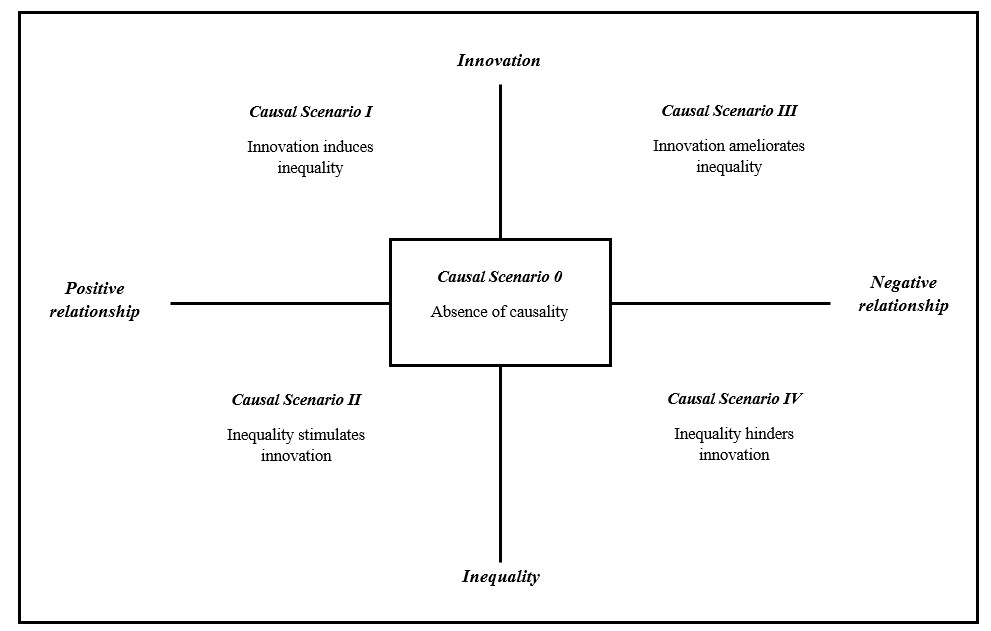 Source: own elaborationReview method, sample and analysisSystematic literature reviewAs mentioned in the introductory section, there exists a large body of research on innovation and inequality in various fields of social science. This, in turn, begs the following methodological question: How can one identify, select and critically review the most relevant studies on innovation and inequality? To address this question, this paper adopts the systematic literature review (SLR) method (Tranfield et al., 2003; Petticrew and Roberts, 2008).Originally used in medical studies, the SLR method is increasingly being adopted in the social sciences (Tranfield et al., 2003; Petticrew and Roberts, 2008; Haddaway et al., 2015). As far as innovation research is concerned, SLRs have recently emerged as the methodological norm when it comes to reviewing the current stock of knowledge on innovation (e.g., Martin, 2012; Doloreux and Porto Gomez, 2017; Compagnucci and Spigarelli, 2020; Kalantaridis and Kuttim, 2021). Like traditional (narrative) reviews, SLRs summarise and synthesise the current state of knowledge in a given research topic or field, as well as identifying key weaknesses and opportunities for further research (Tranfield et al., 2003; Weed, 2005; Petticrew and Roberts, 2008; Randolph, 2009). However, and in contrast to narrative reviews, wherein the analytical steps and procedures do not need to be documented, SLRs state in a clear manner the various stages, sampling criteria and method of analysis (Tranfield et al., 2003; Weed, 2005; Petticrew and Roberts, 2008; Haddaway et al., 2015).Furthermore, and in contrast to other review methods (e.g., meta-analysis and meta-interpretive or ethnographic reviews) in which the underlying emphasis is on either quantitative or qualitative research (Weed, 2005; Randolph, 2009; Brannan et al., 2017), SLRs often incorporate the findings of both quantitative (extensive) and qualitative (intensive) studies (Doloreux and Porto Gomez, 2017; Compagnucci and Spigarelli, 2020). Because of their underlying methodological procedures, SLRs can review a much larger number of studies than can narrative reviews, albeit not in an entirely neutral manner (as the work of SLR practitioners implies) (Tranfield et al., 2003; Petticrew and Roberts, 2008). As is the case with any form of scientific analysis, SLRs are theory-laden (Sayer, 2000b; Bhaskar, 2008); thus, their relevance and contribution are contingent upon the theoretical perspective that one takes. As a result of their eclectic nature, a major challenge that SLRs often face is how to synthesise key insights from a very large corpus of studies, especially when the findings are contradictory (Petticrew and Roberts, 2008). To overcome this challenge, this paper uses the review framework as the overall guide to the analysis.Review sample: collection and analysisThe data in this SLR consist of 166 studies (the review sample)  published in 114 journals over the last three decades (1990-2019). The review sample was identified through an iterative search in the Scopus database (https://www.scopus.com/). This database was chosen because it contains 50% more entries than other popular scholarly databases (e.g., Web of Science). A set of keywords was used (in the form of a Boolean equation) to identify the most relevant contributions. These included the following: innovation, technology, technological change, income, wage or earnings inequality, poverty, income distribution and distribution of income, wages and/or earnings. The first search, which was performed in the summer of 2019, identified 1,832 contributions. After excluding conference papers, papers published in predatory journals, conceptual (including formal, mathematical modelling) papers, reviews, book chapters and editorials, as well as after scrutinising the abstract section of each study for false positives (i.e., articles containing keywords that are relevant but not directly related to the subject), 166 peer-reviewed studies met the following three inclusion criteria: being an empirical study (1st inclusion criterion), published in English (2nd inclusion criterion) and available in a digital form (e.g., PDF) (3rd inclusion criterion).In line with recent reviews on innovation (Doloreux and Porto Gomez, 2017; Compagnucci and Spigarelli, 2020), the review sample was analysed in a systematic manner by using a coding template (see Table 1). This consists of 11 codes. The first six codes (A to F) were developed in the early stages of the review (i.e., a priori coding), whereas the rest of the codes (G to M) emerged from the analysis (i.e., bottom-up coding) in the more mature stages of the review (King and Brooks, 2017). To establish the construct validity (Yin, 2009, p.34) of the coding template, three independent researchers were asked to use the coding scheme to analyse a sample of 6 studies. As illustrated in Table 1, a very high score of inter-coder reliability was achieved. Finally, following Cooper’s (1988) taxonomy of literature reviews, the findings of this review are discussed in a chronological way. As will be shown in the next section, a chronological perspective offers a comparatively rich understanding of the disciplinary origins, development and major findings of three decades of research on innovation and inequality.[Table 1 about here]Table 1.  Coding template* Average score based on the assessment of three intercodersSource: own elaboration, ScopusInnovation and inequality research: chronological reviewOne of the earliest observations in this review was that the number of published studies on innovation and inequality has, on average, risen by 220% every 10 years (Figure 2). Even though this number suggests that research on innovation and inequality is growing at a much faster pace than that of research on other topics, the growth in published research did not occur in a linear manner. For instance, while seven studies were published in 2001, this number drops to one study just one year later. Similarly, 12 studies were published in 2009, before this figure fell to six studies in 2010. To capture the ebbs and flows of research on innovation and inequality, the analysis distinguishes among three main research phases: the early phase (1990-1999), the growth phase (2000-2009), and the expansion phase (2010-2019). The remainder of this section looks more closely at each phase, focusing on key aspects of research, such as bibliometric issues, fields of research, causal scenarios and explanatory themes.Figure 2. Publications by year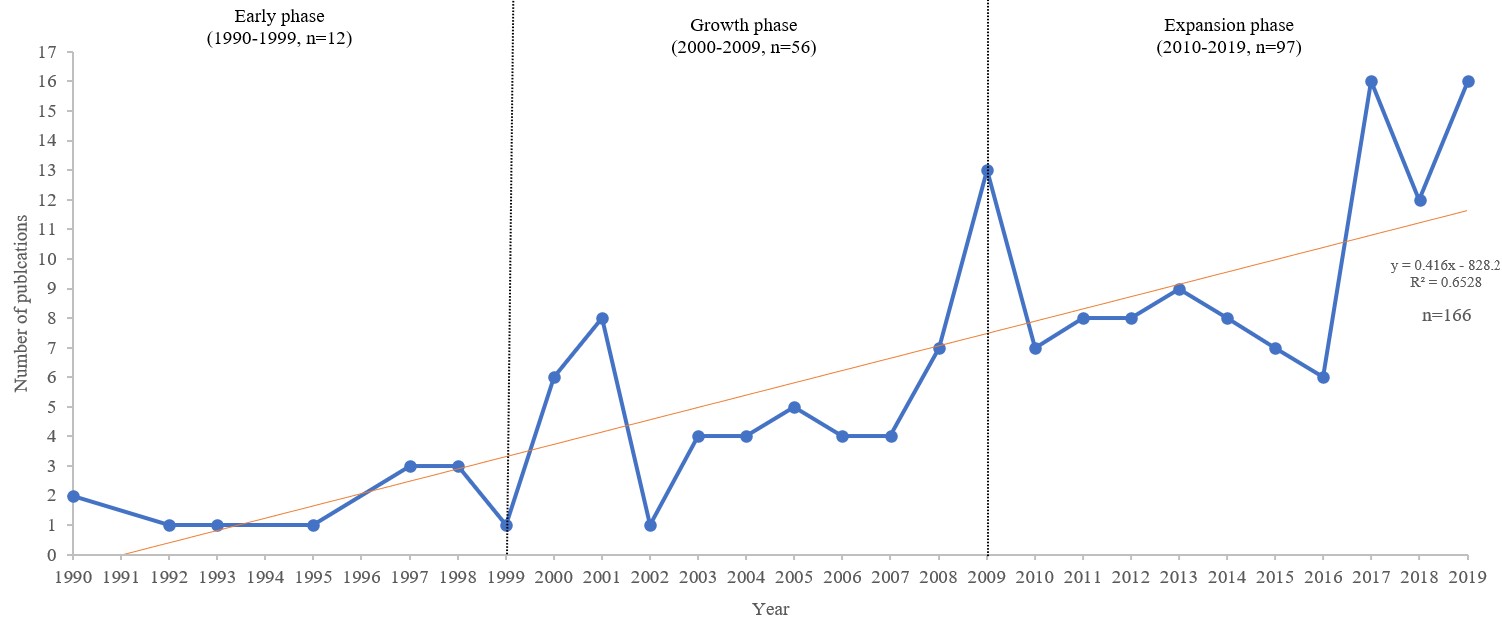 Source: own elaboration, ScopusEarly phase (1990-1999)Bibliometric insights In the early phase, and unlike the subsequent two phases, research on innovation and inequality was extremely sparse, with less than one published study per year (Table 2). The paucity of research on innovation and inequality in the early phase reflects key events and developments in the domains of academia, economy and policy. For instance, the advent of free-market capitalism (in short, neoliberalism) as the dominant policy paradigm in the 1980s and 1990s systematically favoured academic discourse and theoretical perspectives that glorify the benefits of extensive economic growth (Harvey, 2005; Smith, 2010; Senker, 2015; Fotaki and Prasad, 2015; Albertson and Stepney, 2020), whereas the negative consequences of growth – such as rising inequality, social exclusion, mental health problems caused by job insecurity, excessive wealth concentration and environmental degradation (Pickett and Wilkinson, 2010; Breau and Essletzbichler, 2013; Sayer, 2015; Biggi and Giuliani, 2021) – were seen as secondary evils that sooner or later would be addressed, in the most efficient manner possible, through the undisturbed operation of (global) markets (Harvey, 2005, Fotaki and Prasad, 2015, Senker, 2015, Albertson and Stepney, 2020). In this context, rising inequality was, initially, seen as a temporary anomaly of the liberal market economies of the US and UK, rather than a general socioeconomic challenge that concerns all market economies equally (Freeman, 2001; Hall and Soskice, 2001; Lundvall, 2002; Piketty, 2014; Dorling, 2019). Research in the 1990s was ascetic, being based mainly on single author contributions. While single-author contributions were endemic in published research on innovation in the 1990s (see, for instance, Table 1 in Martin, 2012), the early work has been highly cited (302 citations per study). The three most cited studies (i.e., Krueger, 1993; Bernard and Jensen, 1997; Bresnahan, 1999) were published in (mainstream) economic journals. Although the number of citations is by no means a reliable indication of scholarly novelty and quality (Macdonald and Kam, 2011; MacRoberts and MacRoberts, 2018), it nonetheless implies that mainstream economic research has, in one way or another, been highly influential, constituting either an impetus for further research or an object of critique (e.g., Card and DiNardo, 2002; Autor et al., 2008; Lazonick and Mazzucato, 2013; Avent-Holt and Tomaskovic-Devey, 2014; Hanley, 2014). However, as is shown in Table 2, development studies scholars and employment relations scholars were also very active in the 1990s. Thus, unlike previous stock-taking assessments (e.g., Acemoglu, 2002; Acemoglu and Autor, 2011), which give the impression that only mainstream labour economists have investigated the relationship between technological innovation and inequality, research appears to have, from the outset, been significantly more discipline-diverse than previously thought.[Table 2 about here]Table 2.  Early phase* based on Google Scholar, July 2020Source: own elaboration, ScopusResearch context, design, measures and units of analysis More than 60% of all studies in the 1990s were concerned with the US and UK (Krueger, 1993; Chennells and Reenen, 1998; Bresnahan, 1999), whereas 40% of all studies examined developing countries, such as Indonesia (James and Khan, 1998), Nepal (Thapa et al., 1992) and the Philippines (Otsuka et al., 1990). The focus on the US and the UK can be associated with the fact that most researchers are affiliated with academic organisations in these countries. Innovation was gauged by using narrow measures (e.g., computer usage and R&D intensity) (Krueger, 1993, Machin, 1998), and inequality by utilising the following measures: percentiles, Gini index, and wage gaps (e.g., Thapa et al., 1992; Krueger, 1993; Machin, 1998). More than 92% of studies were extensive, using econometrics and advanced inferential methods, with only one study (Gray et al., 1998), which was published in a heterodox economic journal (Review of Radical Political Economics), using a mixed-method research design. Although no specific methodological reason is stated in all studies under review for the wide use of extensive research designs, this could be linked to the fact that 75% of all studies in the 1990s were published in economic journals. Employees and individuals are the primary unit of analysis, followed by sectors and countries (cross-country analysis). This, among other things, reveals that, since the beginning, researchers have assumed that the relationship between innovation and inequality is a multilevel one.Causal scenarios and explanatory factors The majority of studies (approximately 58%) find that innovation induces inequality (causal scenario I) (e.g.; Krueger, 1993; Bresnahan, 1999), while 25% opined that there is no causal connection between innovation and inequality (causal scenario 0) (e.g., Colclough and Tolbert, 1990, Otsuka et al., 1990; Freebairn, 1995). The remaining studies (17%) imply either that inequality can positively affect innovation (causal scenario II) (e.g., Falkinger and Zweimuller, 1997) or that innovation reduces¨ inequality (causal scenario III) (e.g., James and Khan, 1998). Causal scenario I is mainly attributed to the skill-biased character of technological innovation in general, and to the skill premium mechanism in particular (Krueger, 1993; Bernard and Jensen, 1997; Chennells and Reenen, 1998; Bresnahan, 1999). Krueger (1993), for instance, provides evidence suggesting that US workers who use computers at work earn, on average, 10 to 15% higher wages. Regarding the possibility that innovation and inequality are not causally related (causal scenario 0), which is the second most popular in the early phase, research does not identify recurrent explanatory factors.Nonetheless, studies falling within causal scenario 0 raise some interesting questions about the skill-biased technological change hypothesis. For instance, Bernard and Jensen (1997) provide firm-based evidence confirming that while international trade has increased the demand for white-collar labour in US manufacturing plants, it had no significant impact on the wage gap among white and blue-collar workers (see also Machin, 1998). Additionally, the analysis of Colclough and Tolbert (1990) raises the possibility that the skill-biased character of technological change may favour the skills, marginal productivity and wages of privileged social groups and actors (e.g., educated, native white men) (see also Echeverri-Carroll et al., 2018; ten Berge and Tomaskovic-Devey, 2021). As will be shown throughout this review, economic studies have paid very little attention to the horizontally-biased (i.e., gender and racially biased) character of skill premiums.Growth phase (2000-2009)Bibliometric insights As is the case with the early phase, research in the growth phase consists mainly of single-authored publications: 1.1 authors per study (Table 3). However, unlike the early phase, the number of published studies per year increased tremendously: from 0.8 studies per year to 5.6 studies per year. This can, among other issues, be attributed to a growing interest in the causes and consequences of rising inequality (Neckerman and Torche, 2007; Kim and Sakamoto, 2008; Pickett and Wilkinson, 2010; Cavanaugh and Breau, 2018). Similarly, vivid discussions among mainstream labour economists of the skill-biased character of technological innovation (e.g. Krusell et al., 2000; Card and DiNardo, 2002; Autor et al., 2008), including debates on the impact of international trade and declining union membership upon inequality (Belman and Monaco, 2001; Card and DiNardo, 2002; Autor et al., 2003; Mosher, 2007; Adams, 2008; Autor et al., 2008; Meschi and Vivarelli, 2009), prompted further research on innovation and inequality in the growth phase.[Table 3 about here]Regarding fields No significant change was observed other than that the field of employment relations is the second most active, while the fields of economics and development studies are first and third, respectively. This disciplinary division of research is also reflected in the most popular journals in the period under consideration (e.g., World Development, Journal of Development Economics, Industrial Relations, Labour, Economics of Transition, International Review of Applied Economics, Review of Economics and Statistics, and Industrial and Labor Relations Review). Thus, as is the case with research in the early phase, it is mainly non-economic journals that provided important fora for researchers on innovation and inequality in the growth phase.Table 3.  Growth phase* based on Google Scholar, July 2020Source: own elaboration, ScopusResearch context, design, measures and units of analysis 	Research in the 2000s examined such countries as Australia (e.g., Gibson, 2003), China (Wei et al., 2001), Chile (Alvarez and Lopez, 2009), Colombia (e.g., Attanasio et al., 2004), India (e.g., Kijima, 2006), Germany (e.g., Dustmann et al., 2009), Mexico (e.g., Esquivel and Rodrıguez-Lopez, 2003), the Netherlands (e.g., Bruinshoofd et al., 2001) and South Korea (Xu and Li, 2008). However, it was the Anglo-Saxon trinity (the US, UK and Canada) that was central to the analysis in most studies (55% of all studies). As in the early phase, this could be related to the affiliation of authors, including the location of the most active funding donors (see Table 3).	The great majority of studies (95%) were extensive, with the remaining studies (5%) using a mixed-method design (e.g., Cozzens et al., 2002; Mukhopadhyay and Nandi, 2007). As with research in the early phase, no study adopts an intensive research design, such as grounded theory, case study research and/or ethnography. This, among other issues, implies that the great majority of researchers in the growth phase see extensive research as ideal in distinguishing what is causal from what is not in the relationship between innovation and inequality. As will be discussed in the concluding section of this paper, the methodological monopoly of extensive research has a number of crucial epistemological consequences for both explanatory research and policy design. One out of three studies (34%) analyses micro-units (e.g., individuals and employees) (e.g., Krusell et al., 2000; McCall, 2000; Englehardt, 2009), while the remainder (64%) focuses on the meso-level (e.g., sectors, firms, cities and villages) and/or the macro-level (e.g., countries) (e.g., Kijima, 2006; Bogliacino, 2009; Echeverri-Carroll and Ayala, 2009; Fuchs, 2009; Weinhold and Nair-Reichert, 2009). Thus, unlike research in the 1990s, the more recent research has used sectors and firms as the primary unit of analysis. One possible explanation for this is the availability of firm-level and sectoral data in the 2000s owing to the wide circulation of international (firm-based) surveys on innovation (e.g., Community Innovation Survey) (Smith, 2005; Hong et al., 2012). Nonetheless, innovation is measured in a narrow manner (e.g., computer usage, R&D intensity, patents) (e.g., Xu and Li, 2008; Weinhold and Nair-Reichert, 2009), with only a very small portion of studies using alternative measures, such as the percentage of high-tech employment (e.g., McCall, 2000; MacPhail, 2000), indicators of product and process innovation (e.g., Angelini et al., 2009; Bogliacino, 2009). Additionally, and in line with several studies in the early phase, 25% of all studies treat innovation either as a latent (background) causal factor (e.g., Wheeler, 2005; Kim and Sakamoto, 2008; Xu and Li, 2008; Dustmann et al., 2009) or as export intensity (e.g., Meschi and Vivarelli, 2009). However, since these measures explain very little about the actual nature of innovation (Smith, 2005), several questions are raised as to the construct validity and explanatory power of research in the growth phase. For the measurement of inequality, percentiles (e.g., Cozzens et al., 2002; Kijima, 2006; Borghans and Ter Weel, 2007), the Gini index (e.g., Langer, 2001; Kim and Sakamoto, 2008; Adams, 2008), income and wage gaps (Krusell et al., 2000; McCall, 2000; Bogliacino, 2009) were used widely. The Theil index was also used in some studies (e.g., Cozzens, 2003; Meschi and Vivarelli, 2009) either on its own or in conjunction with other measures, mainly for robustness check purposes.Causal scenarios and explanatory factors In line with research in the early phase, 70% of all studies in the expansion phase confirm that innovation induces inequality (causal scenario I) (e.g., Krusell et al., 2000; Bogliacino, 2009; Echeverri-Carroll and Ayala, 2009; Wheeler, 2005), whereas the remaining 30% is divided between the rest four causal possibilities: 9% suggest that there is no causality between innovation and inequality (causal scenario O) (e.g., Brown and Campbell, 2001; Handel and Gittleman, 2004; Belman and Levine, 2004); 8% of studies point out that inequality has a positive impact on innovation (causal scenario II) (e.g., Chakraborty and Bosman, 2005; Englehardt, 2009); 8% has a negative effect on innovation (causal scenario IV); lastly, 5% opine that innovation lessens inequality (e.g., Gibson, 2003; Martin and Robinson, 2007; Mukhopadhyay and Nandi, 2007). In short, as is the case with research in the early phase, the great majority of studies in the growth phase suggest that innovation induces inequality. Causal scenario I is mainly attributed to skill premiums caused by technological innovation (e.g., Krusell et al., 2000; Wheeler, 2005; Commander and Kollo, 2008; Englehardt, 2009), whereas another much smaller, albeit highly cited, number of studies propose and substantiate empirically the task-biased version of the skill-biased technological change hypothesis, wherein innovation leads to income polarisation through skill premiums and technological unemployment mechanisms (e.g., Autor et al., 2003, 2008). Another strand of research suggests that skill-premiums are sector-specific (e.g., high-technology sectors) and geographically confined, occurring mostly in high-technology sectors and regions (Cozzens, 2003; Wheeler, 2005; Florida, 2007; Angelini et al., 2009; Bogliacino, 2009; Doussard et al., 2009; Echeverri-Carroll and Ayala, 2009). For instance, Echeverri-Carroll and Ayala (2009) find that employees in US cities with a high-technology industry earn, on average, 17% higher salaries than employees in other regions.Other studies examine the interaction between skills and international trade in both developed and developing countries (Haskel and Slaughter, 2001; Esquivel and Rodrıguez-Lopez, 2003; Attanasio et al., 2004; Baldwin and Cain, 2000; Kijima, 2006; Xu and Li, 2008; Bogliacino, 2009; Meschi and Vivarelli, 2009). The findings of these studies lead to two contradictory conclusions. On the one hand, it is skill-biased technological change, rather than international trade per se, that leads to inequality via the skill premiums mechanism (e.g., Commander and Kollo, 2008). On the other hand, it is the complementary dynamics among innovation, international trade and organisational factors (e.g., the ownership structure of innovative firms) trigger export-induced skill premiums (e.g., Xu and Li, 2008; Bogliacino, 2009).In addition to the above, non-economic studies show that skill premiums have a strong horizontal dimension (MacPhail, 2000; Fernandez, 2001; Taylor, 2006). Fernandez (2001), for instance, finds that the adoption of technological innovation in a US food firm led to ‘greater racial inequalities in wages’ (Fernandez, 2001, p.273). Another line of research raises the possibility that skill premiums may also be induced by such non-market forces as policies, especially policies (a) aimed at boosting high-technology employment and growth in regions (Cozzens et al., 2002; Mukhopadhyay and Nandi, 2007), or (b) reinforcing the intellectual property rights regime (Adams, 2008; Arndt et al., 2009). A relatively small number of mainly employment relations studies (Belman and Monaco, 2001; Brown and Campbell, 2001; Black et al., 2004; Handel and Gittleman, 2004; Mosher, 2007; Doussard et al., 2009) underline that the ability of innovation to induce inequality is subject to both institutional (e.g., declining union membership and collective wage bargaining) and organisational factors (e.g., new employment practices). Belman and Monaco (2001), for instance, show that thanks to labour market deregulation, the use of advanced technologies (e.g., satellite communication systems) led to a reduction of 21% in the wages of US truck drivers in the 1990s. Lastly, Black et al. (2004) find that new flexible employment practices (e.g., job rotation) are associated with lower employment reductions but higher wage inequality (cf. Handel and Gittleman, 2004).Regarding the second most observed causal possibility (i.e., absence of causality), causal scenario O), research in the growth phase provides no clear insight in terms of recurrent explanatory factors. Nonetheless, some of these studies offer a few interesting insights into the explanatory validity of the skill premiums hypothesis. For instance, Kim and Sakamoto (2008) find in their analysis of US manufacturing industries that the adoption of radical technological innovation at work increased wage inequality but not labour productivity as the skill-biased technological change account assumes (Acemoglu and Autor, 2011); in short, skill premiums do not necessarily reflect human capital factors, such as higher labour productivity (see also Hanley, 2014; Tomaskovic-Devey and Avent-Holt; 2019). Other studies (Mishel and Bernstein, 2003; Borghans and Ter Weel, 2007; Xu and Li, 2008) suggest that, since wage inequality has not risen to the same extent in all countries (e.g., OECD, 2015; Kawaguchi and Mori, 2016), the inequality-inducing abilities of innovation (e.g. skill premiums and technological unemployment) seem to be significantly curtailed by non-market factors such as employment strategies, organisational structures and national institutional arrangements (e.g., Card and DiNardo, 2002; Belman and Levine, 2004; Goos et al., 2014; Hanley, 2014; Boyer, 2015; Kawaguchi and Mori, 2016; Croce and Ghignoni, 2020; Tomaskovic-Devey and Avent-Holt, 2019).Regarding the remaining causal possibilities, namely that inequality stimulates innovation (causal scenario II), inequality hinders innovation (causal scenario IV), and innovation reduces inequality (causal scenario III), research in the growth phase is not especially illuminating. An exception is a few studies that investigate the relationship between existing socioeconomic inequality and the diffusion of innovation (e.g., Gibson, 2003; Chakraborty and Bosman, 2005; Martin and Robinson, 2007). Following this (mainly non-economic) line of research, it seems that existing horizontal inequalities adversely affect the ability of marginalised actors to participate in and take advantage of (digital) innovation activities (Gibson, 2003; Cozzens and Kaplinsky, 2009; Fuchs, 2009; Vona and Patriarca, 2011). Gibson (2003), for instance, examines the use of information and communication technologies (ICT) in Australia. Using data gathered by Australia’s national census, the author identifies a significant digital gap among households and territories in Australia. Similarly, like Martin and Robinson’s (2007) analysis in the US, as well as Mendonca et al.’s (2015) analysis in Portugal, Chakraborty and Bosman (2005) indicate that digital inequality has a persistent horizontal dimension in the US: ‘while income inequalities among PC owners (households) decreased between 1994 and 2001 in all regions and states, the magnitude of this inequality has declined more rapidly among white households compared to African Americans’ (Chakraborty and Bosman, 2005, p.395). Overall, research in the growth phase identifies several recurrent explanatory factors in most causal scenarios. As will be shown shortly, research in the expansion phase has, in general, moved along similar lines.Expansion phase (2010-2019)Bibliometric insights As with the growth phase, the expansion phase exhibits a significant increase in publications, from 5.6 studies per year to 9.7 studies per year (Table 4). This could be associated with the occurrence of social movements (e.g., Occupy Wall Street and We Are the 99%), including the global financial crisis, and the striking income inequalities (e.g., excessive pay compensation packages and bonuses) that were brought to light (Blankenburg and Palma, 2009; Crotty, 2009; Sayer, 2015). All of these have triggered further debates and research on the underlying causes and consequences of inequality (Pickett and Wilkinson, 2010; Stiglitz, 2012; Breau and Essletzbichler, 2013; Bapuji, 2015; Arestis, 2020).Number of authors per study increases from 1.1 to 1.9. On the one hand, this reflects the broader trend among innovation researchers towards collaboration (Fagerberg et al., 2012; Martin, 2012). On the other hand, this implies that conducting and publishing research on innovation and inequality have become more demanding and time-consuming than previously. Nonetheless, the number of citations per study is lower than in the previous two phases at 118. Arguably, this could be attributed to older studies being more likely than recently published ones to have more citations. Of importance is also the fact that, unlike in the previous two phases, wherein, on average, only 15% of published studies received financial support, more than 32% of published studies were sponsored by academic organisations, think tanks, and policy organisations, with the most active non-academic donors being located in the UK (e.g., Economic and Social Research Council, UK Research and Innovation), Europe (e.g., European Commission), the US (e.g., National Science Foundation), and South Korea (National Research Foundation of Korea). Although an in-depth analysis of the power issues and dynamics between sponsors and researchers is beyond the scope of this paper, it is important to mention that external funding activities seem to have reinforced, albeit not necessarily intentionally, certain disciplinary discourses and types of research in the expansion phase, such as the research focus on skill premiums, few countries and research methods (see Table 4).[Table 4 about here]Table 4.  Expansion phaseSource: own elaboration, ScopusResearch fields As for research fields, a significant reshuffle occurred in the expansion phase. Unlike in the growth phase, where the fields of economics, development studies, and employment relations were the three most active, the fields of economics, innovation studies, geography, and sociology are the first, second, third and fourth most active in the post-2010 period, respectively. The emergence of innovation studies journals (e.g., Technological Forecasting and Social Change, Industrial and Corporate Change), geographical journals (e.g., Regional Studies) and sociological journals (e.g., American Behavioral Scientist, American Sociological Review) in the list with the most preferred journals is illustrative of this trend.However, a closer examination of published studies in these journals reveals several important insights and critical observations. Specifically, while at first sight it appears that innovation studies researchers have begun to pay some serious attention to inequality (see, for instance, Faggio et al., 2010, Lazonick and Mazzucato, 2013), the rise in published innovation research is attributable to guest editorials (e.g., Coad et al., 2021; Cozzens, 2012) rather than to independent studies. This, among other issues, raises important questions as to the role that the peer review mechanism might play in shaping the research agenda in the field (Macdonald, 2015; Martin, 2016). Questions are also raised with regard to the absence of the flagship journal of the field of innovation studies (i.e.’ Research Policy) and Prometheus from the list of the most active journals. This is quite surprising because both journals seek, by tradition, to publish critically-minded research on innovation (Cozzens, 2003; Fagerberg et al., 2012). Judging from this situation, it seems that, unlike the work of the founding figures of the field (e.g., Christopher Freeman, Dick Nelson and Bengt-Ake Lundvall), where economic and societal challenges (e.g., jobless growth, social inclusion and technological unemployment) figured prominently (e.g., Archibugi and Lundvall, 2001; Lundvall, 2002; Fagerberg et al., 2011), the great majority of contemporary innovation researchers seem to be interested in conducting research that primarily reflects the interests of a few select actors (e.g., elite scholars and policymakers) rather than society as a whole (see also Martin, 2016).Geographers have also been quite active in the expansion phase, publishing several well-conducted studies (e.g., Lee, 2011; Consoli et al., 2013; Lee and Rodrıguez-Pose, 2013; Breau et al., 2014; Guo, 2019; Otioma et al., 2019). However, by investigating mainly cities and regions in the US (Lee and Rodrıguez-Pose, 2013), Europe (Lee, 2011; Tselios, 2011) and Canada (Breau et al., 2014), geographical research has extended, yet intensified, our knowledge of a few English-speaking countries (e.g., the US, the UK and Canada). While the choice to investigate a certain group of cities and regions over others is determined by data availability (e.g., Lee, 2011; Tselios, 2011), the fact that several geographical studies in the expansion phase received financial support from organisations based in the UK and Europe also seems to have played a role.Despite being ‘too late to join the party’, sociological studies have looked mainly at the relationship between innovation and inequality in the US. (e.g., Fernandez, 2001; DiPrete, 2007; Kristal, 2013; Hanley, 2014; Kristal and Cohen, 2017). However, unlike most innovation and geographical studies, which seem to have uncritically adopted the underlying assumptions and hypotheses of the skill-biased technological change account (e.g, Wheeler, 2005; Lee, 2011; Breau et al., 2014; Cirillo et al., 2021), sociological studies tend to problematise, criticise and empirically illustrate that the account in question, including its variants, is misleading and handicapped (e.g., Fernandez, 2001; Kristal, 2013; Hanley, 2014; Kristal and Cohen, 2017). Yet another emerging line of sociological research seeks to develop an alternative explanatory account based on relational inequality theory (Avent-Holt and Tomaskovic-Devey, 2014; Hanley, 2014; Vallas and Cummins, 2014). Nonetheless, despite being equipped with a sophisticated theory of income distribution as a relational-organisational phenomenon (Avent-Holt and Tomaskovic-Devey, 2014; Tomaskovic-Devey, 2014), this sociological line of research lacks – as is the case with SBTC research – an appropriate theory of innovation (see also Lazonick and Mazzucato, 2013; Fragkandreas, 2021).Research designs and measures Research in the expansion phase is characterised by the excessive use of extensive research designs and methods (97% of all studies), with only 3% of all studies adopting intensive research designs and mixed methods (e.g., Brouwer and Brito, 2012; Hanley, 2014; Thakur, 2012; Woodson et al., 2019). This, among other things, implies that innovation scholars and geographers have added very little methodological novelty and variety. Regarding the measurement of innovation, and in line with research in the growth phase, 20% of all studies treat innovation as a background variable (e.g., Kawaguchi and Mori, 2016; Echeverri-Carroll et al., 2018; Antonczyk et al., 2018; Frey and Osborne, 2017), while the remaining 80% use various measures. These include patents (e.g., Lee, 2011, Antonelli and Gehringer, 2017, Aghion et al., 2019), R&D intensity (Almeida and Afonso, 2010; Hatipoglu, 2012; Cirillo et al., 2017), high-technology employment (Lee, 2011; Mehic, 2018; Hope and Martelli, 2019), ICT investments and usage (e.g., Broccolini et al., 2011; Shahabadi et al., 2017) and concrete cases and types of innovations (e.g., Santos et al., 2017; Woodson et al., 2019).As for the measurement of inequality, no significant change is registered; besides, some studies use two new (to this research field) measures, namely the Atkinson index (e.g., Lee, 2011) and the Palma ratio (e.g,. Mehic, 2018). The remaining studies deploy the usual measures, such as the Gini index (Antonelli and Gehringer, 2017), income gaps among groups (e.g., Cheng et al., 2019), percentiles (e.g., Hope and Martelli, 2019) and Theil index (e.g., Tselios, 2011; Hatipoglu, 2012; Breau et al., 2014). These measures are deployed either individually or in concert (e.g., Lee, 2011; Breau et al., 2014; Cirillo et al., 2017) for construct validity purposes.Causal scenarios and explanatory factorsEchoing the findings of research in the previous two phases, the great majority of studies (72%) confirm that innovation induces inequality (causal scenario I) (Almeida and Afonso, 2010; Breau et al., 2014; Santos et al., 2017; Comin and Mestieri, 2018; Hope and Martelli, 2019). However, unlike in the previous two phases, wherein the absence of causality (causal scenario 0) was the second most observed causal possibility, the second most observed causal scenario (12% of studies) in the expansion phase is that inequality negatively impacts innovation (causal scenario IV) (e.g., Vona and Patriarca, 2011; Hatipoglu, 2012; Otioma et al., 2019; Hilbert, 2010). The remaining studies (16%) find that inequality benefits innovation (causal scenario II) (e.g., Hyytinen and Toivanen, 2011; Tselios, 2011) or that innovation lessens inequality (causal scenario III) (e.g., Dell’Anno and Solomon, 2014; Antonelli and Gehringer, 2017; Shahabadi et al., 2017), while only 5% indicate that there is no significant causality between innovation and inequality (causal scenario 0) (e.g., Ding et al., 2011; Bonjean, 2019; Croce and Ghignoni, 2020).Regarding popular explanatory factors, no significant change is noticed: causality in its various forms is related to the same explanatory factors as in the growth phase (for more information, see Table 4). However, and unlike in the previous two phases in which the great majority of studies assessed the (statistical) impact of a few explanatory factors (in the form of independent variables), a number of studies in the expansion phase consider competing or alternative explanations for causal scenario I (e.g., Almeida and Afonso, 2010; Jaumotte et al., 2013; Lin and Tomaskovic-Devey, 2013; Kristal, 2013; Kristal and Cohen, 2017; Stockhammer, 2017). For instance, Kristal (2013) and Kristal and Cohen (2017) provide evidence that rising inequality in the US is primarily driven by workers’ disempowerment rather than by skill premiums associated with technological change (e.g., Acemoglu et al., 2001). Thewissen et al. (2018) extend this finding by exploring the drivers of earnings inequality at the sectoral level in eight OECD countries. The findings ‘provide mixed evidence for the hypothesis that skill-biased technological change increases earnings inequality’ (p.1023). On the contrary, Thewissen et al. (2018) show that waning labour union power is an important driver of earnings inequality in the countries under investigation. Similarly, in their study of 109 developing and developed countries, Richmond and Triplett (2018) confirm that the causal association between innovation and inequality is conditioned not only by types of innovation (e.g., product or process innovation) and sectoral technological intensity (see also Angelini et al., 2009; Broccolini et al., 2011), but also by the economic and political characteristics of each country (see also, Dell’Anno and Solomon, 2014; Iversen and Soskice, 2015; Goel, 2017; Antonczyk et al., 2018). As will be discussed in the concluding section, identifying concrete configurations of causal factors (i.e., causal mechanisms) that enable (or constrain) certain types of innovation to induce (or reduce) inequality in certain places (e.g., cities, regions and nations), but not in others, constitutes a promising research opportunity.Concluding discussion: findings, knowledge gaps, implications and limitationsMain findingsThis paper is among the first to identify and review in a critical, systematic manner the extant stock of knowledge on innovation and inequality in various fields of social science. Driven by a novel analytical framework, the analysis yields several novel findings and critical observations. Specifically, and in line with previous reviews (Acemoglu, 2002; Bogliacino, 2014; Lee, 2016), including research on skill-biased technological change (STBC) (Acemoglu and Autor, 2011), the present review confirms that most studies (approximately 71%) find that innovation induces inequality in contemporary capitalist societies (causal scenario I). However, and in contrast to previous reviews, including SBTC research, it was shown that a considerable number of studies (approximately 30%) point to four other causal possibilities (see Table 5). In short, there is much more to be understood about causality in the relationship between innovation and inequality than research on SBTC has assumed.[Table 5 about here]Important also is the fact that, unlike previous contributions that cultivate the impression that it is mostly mainstream economic research that drives our knowledge on innovation and inequality, this review shows that, from a cross-disciplinary standpoint, this view is misleading. While economic studies do, indeed, dominate our knowledge on causal scenario I, development studies and employment relations studies lead our knowledge on causal scenarios O, II and IV (see Table 6). Similarly, there appears to be a clear disciplinary perspective on explanatory factors (see Table 7). Mainstream economic research attributes causality to market-related factors (e.g., skill premiums, trade and technological unemployment). In contrast, research in other fields, including heterodox economic research, is more likely to examine – in addition to skill premiums – a host of other non-market factors (e.g., deunionisation, types of innovation, innovation diffusion process, changing employment conditions, organisational factors, spatial aspects, digital gaps and sectoral change). While this finding showcases distinct specialisation of knowledge among different fields, it also challenges the explanatory ability of disciplinary research on innovation and inequality; in addition, it paves little ground for a cross-disciplinary research agenda.[Tables 6 and 7 about here]Table 5.  Causal scenariosSource: own elaborationFinally, a significant proportion of our knowledge of the relationship between innovation and inequality, especially causal scenario I (innovation induces inequality), has been based on research in three English-speaking countries - the US, the UK, and Canada. This is a significant issue that seems to affect the research outcome. As is shown in Table 8, studies focusing on non-liberal market economies (e.g., coordinated and state-led market economies) are less likely to report that innovation exacerbates inequality. In short, there appear to be some significant (external validity) questions that most studies under review have either, purposely or not, neglected or downgraded.Table 6.  Causal scenarios, fields and journalsSource: own elaborationTable 7.  Explanatory factors by fieldSource: own elaborationTable 8.  Causal scenarios and countrySource: own elaborationKnowledge gaps and critical remarksThe review process has detected several essential knowledge gaps that research could address in the years to come (for an overview, see Table 9). Specifically, in all causal scenarios, our knowledge on causal mechanisms is significantly wanting – causal mechanisms remain essentially black boxes that future research needs to unpack. This critical knowledge omission stems from an implicit methodological consensus in the literature that quantification and statistical significance are integral to a sophisticated analysis of causality, despite the fact that how innovation causes inequality ‘has nothing to do with the number of times we have observed it happening’ (Sayer, 2000b, p.14). This, among other issues, implies that observing a statistical net effect masks a multi-causal reality wherein reinforcing and antagonistic mechanisms shape the relationship between innovation and inequality. Putting it differently, strong, weak, or absent statistical associations are, on their own, an unreliable indication of operative causal mechanisms. Time is also important, namely to what extent are causal mechanisms ephemeral or enduring? Even though this study observed no significant difference in terms of findings among the different types of studies (short, medium and long-term), future research needs to make use of intensive research designs and methods (e.g., case study research, grounded theory and ethnography) as a means by which to extend and deepen our knowledge of the enduring nature of causality in general and causal mechanisms in particular (Archer, 2015; Fragkandreas, 2021). The views and experiences of, among others, employees, managers, and policymakers, including marginalised social actors, need to be integral to explanatory causal analysis of innovation and inequality. Otherwise, and because of its excessive, yet naive reliance on secondary statistics, the extant research could be criticised for being externalist (i.e., deliberately detached from the everyday world) and elitist (i.e., based exclusively on the views of researchers rather than the views of social actors).In addition, research appears to have been neglectful of several key stylised facts regarding our knowledge of innovation (Fagerberg et al., 2012; Martin, 2012). While several decades of innovation research have shown that innovation is a collective activity, often encompassing intense collaboration among a wide array of private and public actors (e.g., firms, suppliers, universities, governmental organisations, laboratories, banks, venture capitalists etc.) (Edquist, 2005; Lundvall, 2013), none of the studies under review have, to date, examined how collectivities of innovative actors (e.g., clusters, networks of innovation and innovation systems) shape the distribution of income. This is a significant knowledge gap as the skill premiums mechanism may, after all, be the result of network fragmentation (e.g., absent or weak university-industry interactions) among focal (triple helix) actors in innovation systems rather than simply the outcome of the supply and demand forces in labour markets (see, for instance, Christopherson and Clark, 2007; Lawton-Smith, 2009; Fragkandreas, 2021).Furthermore, the great majority of studies under review seem to suffer from ‘linear techno-fetishism’ in the sense that innovation is conceptualised and analysed mainly as being a technological, linear, R&D-driven process. Future research needs to go beyond the narrow technological variables of innovation to examine the impact that different types of innovation (e.g., business model, product, incremental, organisational and institutional innovation) have on the distribution of income; for instance, by utilising data from innovation surveys (Smith, 2005; Hong et al., 2012) and alternative methodological approaches to extensive research (e.g., qualitative comparative analysis) to identify configurations of factors (see, for instance, Greckhamer et al., 2018). This could extend our knowledge not only on the composition of causal mechanisms, but also on the impact that different types of innovation have on the distribution of income, including the reverse (Veblenian) case in which existing inequalities, especially wealth inequality, shape the nature, direction and success of innovation (Cozzens and Kaplinsky, 2009; Piketty, 2014; Rikap and Lundvall, 2021).In addition, extremely little is known about the distribution of economic rewards among innovative actors (e.g., global innovation networks, value chains and production networks) (Cozzens and Kaplinsky, 2009; Rikap and Lundvall, 2021). Future research needs to examine systematically wage inequality within (and between large and small) innovative firms. For instance, are large firms more unequal than small firms (Cirillo et al., 2017; Song et al., 2019)? Emphasis must also be placed on the (ontological) fact that the income that innovation generates is, primarily, distributed within the legal boundaries of the firm (rather than in labour markets as the bulk of the extant economic literature implies) (Lazonick and Mazzucato, 2013; Tomaskovic-Devey and Avent-Holt, 2019; Rikap and Lundvall, 2021). Research on this issue could also help us to understand better the significantly overlooked relationship between innovation and top income inequality (Lazonick and Mazzucato, 2013; Aghion et al., 2019), particularly how a set of high-income organisational actors (e.g., top executives) manage to convince other organisational actors (e.g., employees, labour union representatives and shareholders) that they deserve a significant share of the value that innovation generates (Kay and Hildyard, 2021; Rikap and Lundvall, 2021), even though, as Lazonick and Mazzucato (2013) emphasise, high-income organisational actors, including larger firms (e.g., high-technology giants), do not necessarily bear the lion’s share of the risks involved in the innovation process (Rikap and Lundvall, 2021). This issue brings to the fore a largely under-researched aspect in the relationship between innovation and inequality, namely the nexus between innovation and wealth inequality: How does innovation affect wealth inequality and vice versa? Relatedly, more research needs to be dedicated to the distributional impact of innovation policies (Cozzens et al., 2002; Zehavi and Breznitz, 2017; Schot and Steinmueller, 2018). In particular, how, and under what conditions, do innovation policies reduce or increase income differentials? This is an essential question with far-reaching implications for both theory and policy.Policy implicationsDespite being a critical stocktaking exercise, the present paper has a few policy implications and recommendations. The analysis in this paper confirms, among other issues, that contemporary innovation scholars and policymakers are right (albeit belatedly) to question the trickle-down thesis whereby innovation-driven growth will over time benefit less affluent individuals and social groups (e.g., OECD, 2011, 2015; Perez, 2013; Soete, 2013; Breznitz, 2021). Instead, at least as far as the experience in liberal market economies is concerned, the pressing question is that of ‘innovation for inclusive growth’ (e.g., Martin, 2016; Schot and Steinmueller, 2018; Lee, 2019: What kinds of innovation policies need to be in place to ensure that innovation-driven growth is much more inclusive than hitherto? Unfortunately, in this essential question, the existing research on innovation and inequality remains emphatically mute. Other than the main policy implications derived from the SBTC account – i.e., addressing skilled labour shortages could reduce skill premiums and incentivise firms, marginalised and low-skilled employees to invest in education and training (Acemoglu, 2002; Goos, 2018) – the existing research on innovation and inequality appears to be largely policy-irrelevant, despite one third of published research being sponsored by scientific and policymaking organisations. Policymakers (and research donors in general) need to stimulate policy-relevant research on innovation and inequality; for instance, by sponsoring research projects in which the underlying emphasis is on a cross-disciplinary, yet methodologically diverse, analysis geared towards unearthing active causal mechanisms (rather than registering a few statistically significant associations among variables). Funding various forms of interdisciplinary yet methodologically diverse research on innovation and inequality seems to be in the interest of knowledge creation, inclusive policy design and social cohesion.Table 9.  Causal scenarios and knowledge gapsSource: own elaboration	LimitationsAs is the case with every study, this review could not escape the rule of limitations. By using the scholarly database with the most entries (Scopus), the analysis may have, unintentionally, overlooked a few studies which are not included in this database. Similarly, because of its epistemological aims, methodological criteria, and the sheer number of papers under review (166), the paper did not consider conceptual and grey literature (e.g., books, book chapters and policy reports). In addition, the review process made no extensive use of advanced bibliometric methods. This was because a bibliographical coupling and co-citation analysis, which was conducted in the early phases of the review process (albeit not reported in this paper), added very little that was new to the analysis. In fact, it illustrated that, if uncritically applied, an ostensibly neutral method exhibits a systematic bias towards ‘the skewed few’ (Macdonald and Kam, 2011), namely mainstream economic research on innovation and inequality. Despite this, future reviews could make use of bibliometric tools as one of the means by which to assess the extent to which a narrow mono-disciplinary perspective prevails in the more recent (i.e., post-2020) research. This type of analysis can be performed on policy papers and reports. This could help us determine whether policy documents favour certain disciplinary discourses and research streams. These are a few questions that future reviews on innovation and inequality may consider, among several other issues.AcknowledgementI am grateful to Stuart Macdonald and Hans-Jurgen Engelbrecht, as well as to two anonymous reviewers, for helpful comments and suggestions. The paper has also benefitted from the comments and suggestions of a few other people. In alphabetical order, they are Egbert Amoncio, Christian Hüning, Marlene Herz, Helen Lawton Smith, Leo Leitzinger, Marius Liebald, Klaus Nielsen, Cornelia Storz, Fei Wang and Na Zou. The usual disclaimer applies – none of the people mentioned here are responsible for any errors or misconceptions in this paper.ReferencesAcemoglu, D. (2002) ‘Technical change, inequality, and the labor market’, Journal of Economic Literature, 40, 1, pp.7–72.Acemoglu, D., Aghion, P. and Violante, G. (2001) ‘Deunionization, technical change and inequality’, Carnegie-Rochester Conference Series on Public Policy, 55, pp.229–64.Acemoglu, D. and Autor, D. (2011) ‘Skills, tasks and technologies: implications for employment and earnings’ in Ashenfelter, O. and D. Card, D. (eds.) Handbook of Labor Economics, Elsevier, Amsterdam, pp.1043–1171.Acemoglu, D. and Robinson, J. (2012) Why Nations Fail: The Origins of Power, Prosperity, and Poverty, Crown, New York.Adams, S. (2008) ‘Globalization and income inequality: implications for intellectual property rights’, Journal of Policy Modeling, 30, 5, pp.725–35.Adermon, A. and Gustavsson, M. (2015) ‘Job polarization and task-biased technological change: evidence from Sweden, 1975–2005’, Scandinavian Journal of Economics, 117, 3, pp.878–917.Aghion, P., Akcigit, U., Bergeaud, A., Blundell, R. and Hemous, D. (2019) ‘Innovation and top income inequality’, Review of Economic Studies, 86, 1, pp.1–45.Albertson, K. and Stepney, P. (2020) ‘1979 and all that: a 40-year reassessment of Margaret Thatcher’s legacy on her own terms’, Cambridge Journal of Economics, 44, 2, pp.319–42.Alderson, A. and Nielsen, F. (2002) ‘Globalization and the great U-turn: income inequality trends in 16 OECD countries’, American Journal of Sociology, 107, 5, pp.1244– 99.Allison, P. (1978) ‘Measures of inequality’, American Sociological Review, 43, 6, pp.865– 80.Almeida, A. and Afonso, O. (2010) ‘SBTC versus trade: testing skill-premia evidence across 25 OECD countries’, Applied Economics Letters, 17, 15, pp.1497–501.Alvaredo, F., Atkinson, A., Piketty, T. and Saez, E. (2013) ‘The top 1 percent in international and historical perspective’, Journal of Economic perspectives, 27, 3, pp.3–20.Alvarez, R. and Lopez, R. (2009) ‘Skill upgrading and the real exchange rate’, World Economy, 32, 8, pp.1165–79.Angelini, E., Farina, F. and Pianta, M. (2009) ‘Innovation and wage polarisation in Europe’, International Review of Applied Economics, 23, 3, pp.309–25.Antonczyk, D., DeLeire, T. and Fitzenberger, B. (2018) ‘Polarization and rising wage inequality: comparing the US and Germany’, Econometrics, 6, 2.Antonelli, C. (2009) ‘The economics of innovation: From the classical legacies to the economics of complexity’, Economics of Innovation and New Technology, 18, 7, pp.611–46.Antonelli, C. and Gehringer, A. (2017) ‘Technological change, rent and income inequalities: a Schumpeterian approach’, Technological Forecasting and Social Change, 115, pp.85– 98.Archer, M. (2015) Generative Mechanisms: Transforming the Social Order, Springer, Cham Switzerland.Archibugi, D. and Lundvall, B.-A. (2001) The Globalizing Learning Economy, Oxford University Press, Oxford.Arestis, P. (2020) ‘Productivity and inequality in the UK: a political economy perspective’, Review of Evolutionary Political Economy, 1, pp.183–97.Arndt, C., Benfica, R., Tarp, F., Thurlow, J. and Uaiene, R. (2009) ‘Biofuels, poverty, and growth: a computable general equilibrium analysis of Mozambique’, Environment and Development Economics, 15, 1, pp.81–105.Asheim, B. and Gertler, M. (2005) ‘The geography of innovation: regional innovation systems’ in Fagerberg, J., Mowery, D. and Nelson, R. (eds.) Oxford Handbook of Innovation, Oxford University Press, Oxford, pp.291–317. Ashenfelter, O. and Card, D. (2010) Handbook of Labor Economics, Elsevier, Amsterdam.Asplund, R. and Lilja, R. (2014) ‘Wage formation and gender wage gaps: is there a role for job-task evaluation schemes?’, International Journal of Manpower, 35, 3, pp.267–90.Atkinson, A., Piketty, T. and Saez, E. (2011) ‘Top incomes in the long run of history’, Journal of Economic Literature, 49, 1, pp.3–71.Attanasio, O., Goldberg, P. and Pavcnik, N. (2004) ‘Trade reforms and wage inequality in Colombia’, Journal of Development Economics 74, 2, pp.331–66.Autor, D., Katz, L. and Kearney, M. (2008) ‘Trends in US wage inequality: Revising the revisionists’, Review of Economics and Statistics, 90, 2, pp.300–23.Autor, D., Katz, L. and Krueger, A. (1998) ‘Computing inequality: have computers changed the labor market?’, Quarterly Journal of Economics, 113, 4, pp.1169–1213.Autor, D., Levy, F. and Murnane, R. (2003) ‘The skill content of recent technological change: an empirical exploration’, Quarterly Journal of Economics, 118, 4, pp.1279– 1333. Avent-Holt, D. and Tomaskovic-Devey, D. (2014) ‘A relational theory of earnings inequality’, American Behavioral Scientist, 58, 3, pp.379–99.Baldwin, R. and Cain, G. (2000) ‘Shifts in relative US wages: the role of trade, technology, and factor endowments’, Review of Economics and Statistics, 82, 4, pp.580–95.Bapuji, H. (2015) ‘Individuals, interactions and institutions: how economic inequality affects organizations’, Human Relations, 68, 7, pp.1059–83.Barnes, S. and Mattsson, J. (2016) ‘Building tribal communities in the collaborative economy: an innovation framework’, Prometheus, 34, 2, pp.95–113.Belman, D. and Monaco, K. (2001) ‘The effects of deregulation, de-unionization, technology, and human capital on the work and work lives of truck drivers’, Industrial and Labor Relations Review, 54, 2A, pp.502–24.Belman, D. and Levine, D. (2004) ‘Size, skill and sorting’, Labour, 18, 4, pp.515–61.Bernard, A. and Jensen, J. (1997) ‘Exporters, skill upgrading, and the wage gap’, Journal of International Economics, 42, 1-2, pp.3–31.Bhaskar, R. (2008) A Realist Theory of Science, Verso, London.Biggi, G. and Giuliani, E. (2021) ‘The noxious consequences of innovation: What do we know?’, Industry and Innovation, 28, 1, pp.19–41.Black, S., Lynch, L. and Krivelyova, A. (2004) ‘How workers fare when employers innovate’, Industrial Relations, 43, 1, pp.44–66.Blankenburg, S. and Palma, J. (2009) ‘Introduction: the global financial crisis’, Cambridge Journal of Economics, 33, 4, pp.531–38.Bogliacino, F. (2009) ‘Poorer workers: the determinants of wage formation in Europe’, International Review of Applied Economics, 23, 3, pp.327–43.Bogliacino, F. (2014) ‘A critical review of the technology-inequality debate’, Suma De Negocios, 5, 12, pp.124–35.Bonjean, I. (2019) ‘Heterogeneous incentives for innovation adoption: the price effect on segmented markets’, Food Policy, 87, paper 101741.Borghans, L. and Ter Weel, B. (2007) ‘The diffusion of computers and the distribution of wages’, European Economic Review, 51, 3, pp.715–48.Bornmann, L. and Mutz, R. (2015) ‘Growth rates of modern science: a bibliometric analysis based on the number of publications and cited references’, Journal of the Association for Information Science and Technology, 66, 11, pp.2215–22.Bourdieu, P. (1987) Distinction: A Social Critique of the Judgement of Taste, Harvard University Press, Cambridge MA.Boyer, R. (2015) ‘A world of contrasted but interdependent inequality regimes: China, United States and the European Union’, Review of Political Economy, 27, 4, pp.481–517.Brannan, M., Fleetwood, S., O’Mahoney, J. and Vincent, S. (2017) ‘Meta-analysis: a critical realist critique and alternative’, Human Relations, 70, 1, pp.11–39.Braverman, H. (1974) Labor and Monopoly Capital: The Degradation of Work in the Twentieth Century, Monthly Review Press, New York.Breau, S. and Essletzbichler, J. (2013) ‘Commentary: contesting inequality’, Environment and Planning A, 45, pp.1775–84.Breau, S., Kogler, D. and Bolton, K. (2014) ‘On the relationship between innovation and wage inequality: new evidence from Canadian cities’, Economic Geography, 90, 4, pp.351–73.Bresnahan, T. (1999) ‘Computerisation and wage dispersion: an analytical reinterpretation’, Economic Journal 109, 456, pp.390–415.Breznitz, D. (2021) Innovation in Real Places: Strategies for Prosperity in an Unforgiving World, Oxford University Press, Oxford.Broccolini, C., Lo Turco, A., Presbitero, A. and Staffolani, S. (2011) ‘Individual earnings, international outsourcing and technological change: evidence from Italy’, International Economic Journal, 25, 1, pp.29–46.Brouwer, R. and Brito, L. (2012) ‘Cellular phones in Mozambique: who has them and who doesn’t?’, Technological Forecasting and Social Change, 79, 2, pp.231–43.Brown, C. and Campbell, B. (2001) ‘Technical change, wages, and employment in semiconductor manufacturing’, ILR Review, 54, 2A, pp.450–65.Bruinshoofd, A., Hollanders, H. and Weel, B. (2001a) ‘Knowledge spillovers and wage inequality: an empirical analysis of Dutch manufacturing’, Labour, 15, 4, pp.641–62.Brynin, M. and Perales, F. (2016) ‘Gender wage inequality: the de-gendering of the occupational structure’, European Sociological Review, 32, 1, pp.162–74.Brynjolfsson, E. and McAfee, A. (2012) Race Against the Machine: How the Digital Revolution is Accelerating Innovation, Driving Productivity, and Irreversibly Transforming Employment and the Economy, Digital Frontier Press, available at https://openlibrary.org/publishers/Digital_Frontier_Press (accessed May 2022).Card, D. and DiNardo, J. (2002)‘Skill-biased technological change and rising wage inequality: some problems and puzzles’, Journal of Labor Economics, 20, 4, pp.733–83.Cavanaugh, A. and Breau, S. (2018) ‘Locating geographies of inequality: publication trends across OECD countries’, Regional Studies, 52, 9, pp.1225–36.Chakraborty, J. and Bosman, M. (2005) ‘Measuring the digital divide in the United States: race, income, and personal computer ownership’, Professional Geographer, 57, 3, pp.395–410.Chaminade, C., Lundvall, B.-A. and Haneef, S. (2018) Advanced Introduction to National Innovation Systems, Edward Elgar, Cheltenham UK.Cheng, S., Chauhan, B. and Chintala, S. (2019) ‘The rise of programming and the stalled gender revolution’, Sociological Science, 6, pp.321–51.Chennells, L. and Reenen, J. (1998) ‘Establishment level earnings, technology and the growth of inequality: evidence from Britain’, Economics of Innovation and New Technology, 5, 2-4, pp.139–64.Choi, K.-S. and Jeong, J. (2005) ‘Technological change and wage premium in a small open economy: the case of Korea’, Applied Economics, 37, 1, pp.119–31.Christopherson, S. and Clark, J. (2007) ‘Power in firm networks: what it means for regional innovation systems’, Regional Studies, 41, 9, pp.1223–36.Cirillo, V., Evangelista, R., Guarascio, D. and Sostero, M. (2021) ‘Digitalization, routineness and employment: an exploration on Italian task-based data’, Research Policy, 50, 7, paper 104079.Cirillo, V., Sostero, M. and Tamagni, F. (2017) ‘Innovation and within-firm wage inequalities: Empirical evidence from major European countries’, Industry and Innovation, 24, 5, pp.468–91.Coad, A., Nightingale, P., Stilgoe, J. and Vezzani, A. (2021) ‘The dark side of innovation’, Industry and Innovation, 28, 1, pp.102–12.Colclough, G. and Tolbert, C. (1990) ‘High technology, work, and inequality in southern labor markets’, Work and Occupations, 17, 1, pp.3–29.Comin, D. and Mestieri, M. (2018) ‘If technology has arrived everywhere, why has income diverged?’, American Economic Journal: Macroeconomics, 10, 3, pp.137–78.Commander, S. and Kollo, J. (2008) ‘The changing demand for skills evidence from the transition’, Economics of Transition, 16, 2, pp.199–221.Compagnucci, L. and Spigarelli, F. (2020) ‘The third mission of the university: a systematic literature review on potentials and constraints’, Technological Forecasting and Social Change, 161, paper 120284.Consoli, D., Vona, F. and Saarivirta, T. (2013) ‘Analysis of the graduate labour market in Finland: spatial agglomeration and skill–job match’, Regional Studies, 47, 10, pp.1634– 52.Cooper, H. (1988) ‘Organizing knowledge syntheses: a taxonomy of literature reviews’, Knowledge in Society, 1, 1, 104-26.Cozzens, S. (2003) ‘Science policy: two views from two decades’, Prometheus, 21, 4, pp.509– 21.Cozzens, S. (2012) ‘Editor’s introduction: distributional consequences of emerging technologies’, Technological Forecasting and Social Change, 79, 2, pp.199–203.Cozzens, S., Bobb, K. and Bortagaray, I. (2002) ‘Evaluating the distributional consequences of science and technology policies and programs’, Research Evaluation, 11, 2, pp.101–7.Cozzens, S. and Kaplinsky, R. (2009) ‘Innovation, poverty and inequality: cause, coincidence, or co-Evolution?’ in Lundvall, B.-A., Joseph, K., Chaminade,  C. and Vang, J. (eds) Handbook of Innovation Systems and Developing Countries, Edward Elgar, Cheltenham UK.Cozzi, G. and Impullitti, G. (2010) ‘Government spending composition, technical change, and wage inequality’, Journal of the European Economic Association, 8, 6, pp.1325–58.Croce, G. and Ghignoni, E. (2020) ‘The evolution of wage gaps between STEM and non-STEM graduates in a technological following economy’, Applied Economics, 52, 23, pp.2427–42.Cronin, B. (2020) ‘Heterodox economic journal rankings revisited’ in Arturo Hermann, A. and Mouatt, S. (eds) Contemporary Issues in Heterodox Economics, Routledge, Milton Park UK, pp.231–58.Crotty, J. (2009) ‘Structural causes of the global financial crisis: a critical assessment of the ‘new financial architecture’, Cambridge Journal of Economics, 33, 4, pp.563–80.Danermark, B., Ekstrom, M., Jakobsen, L. and Karlsson, J. (2002) Explaining Society: Critical Realism in the Social Sciences, Routledge, Milton Park UK.Dell’Anno, R. and Solomon, H. (2014) ‘Informality, inequality, and ICT in transition economies’, Eastern European Economics, 52, 5, pp.3–31.Ding, S., Meriluoto, L., Reed, W., Tao, D. and Wu, H. (2011) ‘The impact of agricultural technology adoption on income inequality in rural China: evidence from southern Yunnan Province’, China Economic Review, 22, 3, pp.344–56.DiPrete, T. (2007) ‘What has sociology to contribute to the study of inequality trends? A historical and comparative perspective’, American Behavioral Scientist, 50, 5, pp.603–18.Doloreux, D. and Porto Gomez, I. (2017) ‘A review of (almost) 20 years of regional innovation systems research’, European Planning Studies, 25, 3, pp.371–87.Donegan, M. and Lowe, N. (2008) ‘Inequality in the creative city: is there still a place for ‘old-fashioned’ institutions?’, Economic Development Quarterly, 22, 1, pp.46–62.Dorling, D. (2019) Inequality and the 1%, Verso, London.Doussard, M., Peck, J. and Theodore, N. (2009) ‘After deindustrialization: uneven growth and economic inequality in ‘postindustrial’ Chicago’, Economic Geography, 85, 2, pp.183– 207.Downward, P. and Mearman, A. (2007) ‘Retroduction as mixed-methods triangulation in economic research: reorienting economics into social science’, Cambridge Journal of Economics, 31, 1, pp.77–99.Dustmann, C., Ludsteck, J. and Schonberg, U. (2009) ‘Revisiting the German wage structure’, Quarterly Journal of Economics, 124, 2, pp.843–81.Echeverri-Carroll, E. and Ayala, S. (2009) ‘Wage differentials and the spatial concentration of high-technology industries’, Papers in Regional Science, 88, 3, pp.623–41.Echeverri-Carroll, E., Oden, M., Gibson, D. and Johnston, E. (2018) ‘Unintended consequences on gender diversity of high-tech growth and labor market polarization’, Research Policy, 47, 1, pp.209–17.Edquist, C. (2005) ‘Systems of innovation: perspectives and challenges’ in Fagerberg, J., Mowery, D. and Nelson, R. (eds) ‘Oxford Handbook of Innovation’, Oxford University Press, Oxford, pp.181–208.Edquist, C. (2019) ‘Towards a holistic innovation policy: can the Swedish national innovation council (NIC) be a role model?’, Research Policy, 48, 4, pp.869–79.Elliott, J. (1980) ‘Marx and Schumpeter on capitalism’s creative destruction: a comparative restatement’, Quarterly Journal of Economics, 95, 1, pp.45–68.Englehardt, S. (2009) ‘The evolution of skill-biased effects on American wages in the 1980s and 1990s’, Journal of Labor Research, 30, 2, pp.135–48.Esquivel, G. and Rodrıguez-Lopez, J. (2003)‘Technology, trade, and wage inequality in Mexico before and after NAFTA’, Journal of Development Economics, 72, 2, pp.543–65.Fagerberg, J. (1994) ‘Technology and international differences in growth rates’, Journal of Economic Literature, 32, 3, pp.1147-75.Fagerberg, J. (2003) ‘Schumpeter and the revival of evolutionary economics: an appraisal of the literature’, Journal of Evolutionary Economics, 13, 2, pp.125–59.Fagerberg, J., Fosaas, M., Bell, M. and Martin, B. (2011) ‘Christopher Freeman: social science entrepreneur’, Research Policy, 40, 7, pp.897–916.Fagerberg, J., Fosaas, M. and Sapprasert, K. (2012) ‘Innovation: exploring the knowledge base’, Research Policy, 41, 7, pp.1132–53.Faggio, G., Salvanes, K. and Van Reenen, J. (2010) ‘The evolution of inequality in productivity and wages: panel data evidence’, Industrial and Corporate Change, 19, 6, pp.1919–51.Falkinger, J. and Zweimüller, J. (1997) ‘The impact of income inequality on product diversity and economic growth’, Metroeconomica, 48, 3, pp.211–37.Feldman, M., Guy, F. and Iammarino, S. (2021) ‘Regional income disparities, monopoly and finance’, Cambridge Journal of Regions, Economy and Society, 14, 1, pp.25–49.Fernandez, R. (2001)‘Skill-biased technological change and wage inequality: evidence from a plant retooling’, American Journal of Sociology, 107, 2, pp.273–320.Florida, R. (2007) The Flight of The Creative Class: The New Global Competition for Talent, HarperCollins, New York.Florida, R. and Mellander, C. (2016) ‘The geography of inequality: difference and determinants of wage and income inequality across US metros’, Regional Studies, 50, 1, pp.79–92.Fotaki, M. and Prasad, A. (2015) ‘Questioning neoliberal capitalism and economic inequality in business schools’, Academy of Management Learning & Education, 14, 4, pp.556–75.Fragkandreas, T. (2012) ‘Reflections on social capital and economic performance’, International Review of Sociology, 22, 2, pp.259-71.                                                                                                                                                                                                                                                                                                                                                                                                                                                                                                                                                                                                                                                Fragkandreas, T. (2017) ‘Innovation paradoxes: a review and typology of explanations’, Prometheus, 35, 4, pp.267–90.Fragkandreas, T. (2021) Innovation, Innovation Systems and Income Inequality: A Study of Causal Mechanisms, PhD thesis, Birkbeck, University of London.Freebairn, D. (1995) ‘Did the green revolution concentrate incomes? A quantitative study of research reports’, World Development, 23, 2, pp.265–79.Freeman, C. (1994) ‘Innovation and growth’ in Dodgson, M. and Rothwell, R. (eds) Handbook of Industrial Innovation, Edward Elgar, Cheltenham UK, pp.78–93.Freeman, C. (2001) ‘Learning economy and inequality’ in Archibugi, D. and Lundvall, B-Å, The Globalizing Learning Economy, Oxford University Press, Oxford.Freeman, C. and Louca, F. (2001) As Time Goes By: From the Industrial Revolutions to the Information Revolution, Oxford University Press, Oxford.Frey, C. and Osborne, M. (2017) ‘The future of employment: how susceptible are jobs to computerisation?’, Technological Forecasting and Social Change, 114, pp.254–80.Friedman, M. (2002) Capitalism and Freedom, University of Chicago Press, Chicago.Fuchs, C. (2009) ‘The role of income inequality in a multivariate cross-national analysis of the digital divide’, Social Science Computer Review, 27,1, pp.41–58.Geels, F. (2004) ‘From sectoral systems of innovation to socio-technical systems: Insights about dynamics and change from sociology and institutional theory’, Research Policy, 33, 6-7, pp.897–920.Gibson, C. (2003) ‘Digital divides in New South Wales: a research note on socio-spatial inequality using 2001 census data on computer and internet technology’, Australian Geographer, 34, 2, pp.239–57.Goel, M. (2017) ‘Inequality between and within skill groups: the curious case of India’, World Development,  93, pp.153–76.Goos, M. (2018) ‘The impact of technological progress on labour markets: policy challenges’, Oxford Review of Economic Policy, 34, 3, pp.362–75.Goos, M., Manning, A. and Salomons, A. (2014) ‘Explaining job polarization: routine-biased technological change and offshoring’, American Economic Review, 104, 8, 2509– 26.Granstrand, O. and Holgersson, M. (2020) ‘Innovation ecosystems: a conceptual review and a new definition’, Technovation, 90-1, paper 102098.Gray, M., Golob, E., Markusen, A. and Park, S. (1998) ‘New industrial cities? The four faces of Silicon Valley’, Review of Radical Political Economics, 30, 4, pp.1–28.Greckhamer, T., Furnari, S., Fiss, P. and Aguilera, R. (2018) ‘Studying configurations with qualitative comparative analysis: best practices in strategy and organization research’, Strategic Organization, 16, 4, pp.482–95.Guo, Q. (2019) ‘Analysis on the relationship between regional innovation and income inequality in Chinese city regions’, Professional Geographer, 71, 3, pp.472–90.Haddaway, N., Woodcock, P., Macura, B. and Collins, A. (2015) ‘Making literature reviews more reliable through application of lessons from systematic reviews’, Conservation Biology, 29, 6, pp.1596–605.Hall, P. and Soskice, D. (eds) (2001) Varieties of Capitalism: The institutional Foundations of Comparative Advantage, Oxford University Press, Oxford.Handel, M. and Gittleman, M. (2004) ‘Is there a wage payoff to innovative work practices?’, Industrial Relations, 43, 1, pp.67–97.Hanley, C. (2014) ‘Putting the bias in skill-biased technological change? A relational perspective on white-collar automation at General Electric’, American Behavioral Scientist, 58, 3, pp.400–15.Harvey, D. (2005) A Brief History of Neoliberalism, Oxford University Press, New York.Haskel, J. and Slaughter, M. (2001) ‘Trade, technology and UK wage inequality’, Economic Journal, 111, 468, pp.163–87.Hatipoglu, O. (2012) ‘The relationship between inequality and innovative activity: a Schumpeterian theory and evidence from cross-country data’, Scottish Journal of Political Economy, 59, 2, pp.224–48.Heeks, R., Foster, C. and Nugroho, Y. (2014) ‘New models of inclusive innovation for development’, Innovation and Development, 4, 2, pp.175–85.Henrekson, M. and Jakobsson, U. (2001) ‘Where Schumpeter was nearly right – the Swedish model and capitalism, socialism and democracy’, Journal of Evolutionary Economics, 11, 3, pp.331–58.Hilbert, M. (2010) ‘When is cheap, cheap enough to bridge the digital divide? Modeling income related structural challenges of technology diffusion in Latin America’, World Development, 38, 5, pp.756–70.Hong, S., Oxley, L. and McCann, P. (2012) ‘A survey of the innovation surveys’, Journal of Economic Surveys, 26, 3, pp.420–44.Hope, D. and Martelli, A. (2019) ‘The transition to the knowledge economy, labor market institutions, and income inequality in advanced democracies’, World Politics, 71, 2, pp.236–88.Hudson, J. (2006) ‘Inequality and the knowledge economy: running to stand still?’, Social Policy and Society, 5, 2, 207-22.Hyytinen, A. and Toivanen, O. (2011) ‘Income inequality and technology diffusion: Evidence from developing countries’, Scandinavian Journal of Economics, 113, 2, pp.364–87.Iversen, T. and Soskice, D. (2015), ‘Democratic limits to redistribution: Inclusionary versus exclusionary coalitions in the knowledge economy’, World Politics, 67, 2, pp.185–225.James, J. and Khan, H. (1998) ‘Technology choice and income distribution’, Technological Systems and Development, 21, 5, pp.105–30.Jaumotte, F., Lall, S. and Papageorgiou, C. (2013) ‘Rising income inequality: technology, or trade and financial globalization?’, IMF Economic Review, 61, 2, pp.271–309.Juhn, C., Ujhelyi, G. and Villegas-Sanchez, C. (2014) ‘Men, women, and machines: how trade impacts gender inequality’, Journal of Development Economics, 106, pp.179–93.Juma, C. (2016) Innovation and its Enemies: Why People Resist New Technologies, Oxford University Press, Oxford.Jung, H., Seo, I. and Jung, K. (2018) ‘Mediating role of entrepreneurship in explaining the association between income inequality and regional economic performance’, Economic Development Quarterly, 32, 2, pp.135–45.Kalantaridis, C. and Kuttim, M. (2021) ‘University ownership and information about the¨ entrepreneurial opportunity in commercialisation: a systematic review and realist synthesis of the literature’, Journal of Technology Transfer, 46, 1, pp.1487–513.Kawaguchi, D. and Mori, Y. (2016) ‘Why has wage inequality evolved so differently between Japan and the US? The role of the supply of college-educated workers’, Economics of Education Review, 52, pp.29–50.Kay, R. and Hildyard, L. (2021) What Happened to CEO Pay in 2020?, Technical Report, High Pay Centre, London.Kijima, Y. (2006)‘Why did wage inequality increase? Evidence from urban India 1983–99’, Journal of Development Economics, 81, 1, pp.97–117.Kim, C. and Sakamoto, A. (2008) ‘Does inequality increase productivity? Evidence from US manufacturing industries, 1979 to 1996’, Work and Occupations, 35, 1, pp.85–114.Kim, H. and De Moor, L. (2017) ‘The case of crowdfunding in financial inclusion: a survey’, Strategic Change, 26, 2, pp.193–212.King, N. and Brooks, J. (2017) Template Analysis for Business and Management Students, Sage, Thousand Oaks, CA. Kline, S. and Rosenberg, N. (1986) ‘An overview of innovation’ in Rosenberg, N. and Landau, R. (eds) The Positive Sum Strategy: Harnessing Technology for Economic Growth, National Academy of Engineering, Washington DC.Kristal, T. (2013) ‘The capitalist machine: computerization, workers’ power, and the decline in labor’s share within US industries’, American Sociological Review, 78, 3, pp.361–89.Kristal, T. and Cohen, Y. (2017) ‘The causes of rising wage inequality: the race between institutions and technology’, Socio-Economic Review, 15, 1, pp.187–212.Krueger, A. B. (1993) ‘How computers have changed the wage structure: evidence from microdata, 1984–1989’, Quarterly Journal of Economics, 108, 1, pp.33–60.Krusell, P., Ohanian, L., Rıos-Rull, J.-V. and Violante, G. (2000) ‘Capital-skill complementarity and inequality: a macroeconomic analysis’, Econometrica, 68, 5, pp.1029–53.Kuznets, S. (1955) ‘Economic growth and income inequality’, American Economic Review, 45, 1, pp.1–28.Lakner, C. and Milanovic, B. (2016) ‘Global income distribution: from the fall of the Berlin Wall to the Great Recession’, World Bank Economic Review, 30, 2, pp.203–32.Langer, L. (2001) ‘The consequences of state economic development strategies on income distribution in the American states, 1976 to 1994’, American Politics Research, 29, 4, pp.392–415.Lawson, T. (1997) Economics and Reality, Routledge, Milton Park UK.Lawton-Smith, H. (2009) ‘Technicians: skills, age and gender profiles and training implications in Oxfordshire’, Professional Geographer, 61, 1, pp.59–69.Lazear, E. (2000) ‘Economic imperialism’, Quarterly Journal of Economics, 115, 1, pp.99–146.Lazonick, W. and Mazzucato, M. (2013) ‘The risk-reward nexus in the innovationinequality relationship. Who takes the risks? Who gets the rewards?’, Industrial and Corporate Change, 22, 4, pp.1093–1128.Lee, N. (2011) ‘Are innovative regions more unequal? Evidence from Europe’, Environment and Planning C: Government and Policy, 29, 1, pp.2–23.Lee, N. (2016) ‘Growth with inequality? The local consequences of innovation and creativity’ in Shearmur, R., Carrincazeaux, C. and Doloreux, D. (eds) Handbook on the Geographies of Innovation, Edward Elgar, Cheltenham UK.Lee, N. (2019) ‘Inclusive growth in cities: a sympathetic critique’, Regional Studies, 53, 3, pp.424–34.Lee, N. and Rodrıguez-Pose, A. (2013) ‘Innovation and spatial inequality in Europe and USA’, Journal of Economic Geography, 13, 1, pp.1–22.Lemieux, T. (2008) ‘The changing nature of wage inequality’, Journal of Population Economics, 21, 1, pp.21–48.Lin, K.-H. and Tomaskovic-Devey, D. (2013) ‘Financialization and US income inequality, 1970–2008’, American Journal of Sociology, 118, 5, pp.1284–1329.Lohmann, H. (2009) ‘Welfare states, labour market institutions and the working poor: a comparative analysis of 20 European countries’, European Sociological Review, 25, 4, pp.489–504.Louca, F. (2007) The Years of High Econometrics: A Short History of the Generation that Reinvented Economics, Routledge, London.Lundvall, B.-A. (2002) Innovation, Growth and Social Cohesion: The Danish Model, Edward Elgar, Cheltenham UK.Lundvall, B.-A. (2013) ‘Innovation studies: a personal interpretation of the state of the art’ in Fagerberg, J, Martin, B. and Andersen, E. (eds) Innovation Studies: Evolution and Future Challenges, Oxford University Press, Oxford, pp.20–70.Macdonald, S. (2015), ‘Emperor’s new clothes: The reinvention of peer review as myth’, Journal of Management Inquiry 24(3), 264–279.Macdonald, S. and Kam, J. (2011), ‘The skewed few: People and papers of quality in management studies’, Organization 18(4), 467–475.Machin, S. (1998), ‘Recent shifts in wage inequality and the wage returns to education in Britain’, National Institute Economic Review 166, 87–96.MacPhail, F. (2000), ‘What caused earnings inequality to increase in Canada during the 1980s?’, Cambridge Journal of Economics 24(2), 153–175.MacRoberts, M. H. and MacRoberts, B. R. (2018), ‘The mismeasure of science: Citation analysis’, Journal of the Association for Information Science and Technology 69(3), 474– 482.Manso, E. P. (2006), ‘The influence of earnings on income distribution in the united states’, The Journal of Socio-Economics 35(4), 710–726.Martin, B. R. (2012), ‘The evolution of science policy and innovation studies’, Research policy 41(7), 1219–1239.Martin, B. R. (2016), ‘Twenty challenges for innovation studies’, Science and Public Policy 43(3), 432–450.Martin, S. P. and Robinson, J. P. (2007), ‘The income digital divide: Trends and predictions for levels of internet use’, Social Problems 54(1), 1–22.Martorano, B. and Sanfilippo, M. (2015), ‘Structural change and wage inequality in the manufacturing sector: Long run evidence from East Asia’, Oxford Development Studies 43(2), 212–231.Marx, K. (1999), Capital: A New Abridgement, Oxford University Press Oxford.McCall, L. (2000), ‘Gender and the new inequality: Explaining the college/non-college wage gap’, American Sociological Review pp. 234–255.McGregor, T., Smith, B. and Wills, S. (2019), ‘Measuring inequality’, Oxford Review of Economic Policy 35(3), 368–395.Mehic, A. (2018), ‘Industrial employment and income inequality: Evidence from panel data’, Structural Change and Economic Dynamics 45, 84–93.Mendonc¸a, S., Crespo, N. and Simoes, N. (2015), ‘Inequality in the network society: An˜ integrated approach to ICT access, basic skills, and complex capabilities’, Telecommunications Policy 39(3-4), 192–207.Meschi, E. and Vivarelli, M. (2009), ‘Trade and income inequality in developing countries’, World Development 37(2), 287–302.Milanovic, B. (2016), Global Inequality: A New Approach for the Age of Globalization, Harvard University Press, Cambridge, MA.Mishel, L. and Bernstein, J. (2003), ‘Wage inequality and the new economy in the US: Does it-led growth generate wage inequality’, Canadian Public Policy/Analyse de Politiques pp. S203–S221.Mosher, J. S. (2007), ‘US wage inequality, technological change, and decline in union power’, Politics & Society 35(2), 225–263.Mukhopadhyay, S. and Nandi, R. (2007), ‘Unpacking the assumption of gender neutrality: Akshaya project of the Kerala it mission in India’, Gender, Technology and Development 11(1), 75–95.Munir, K. A. (2021), ‘Inequality in the time of Corona virus’, Journal of Management Studies, 58(2), 607-610.Nakara, W. A., Messeghem, K. and Ramaroson, A. (2019), ‘Innovation and entrepreneurship in a context of poverty: A multilevel approach’, Small Business Economics, 56, 1601–1617. Neckerman, K. M. and Torche, F. (2007), ‘Inequality: Causes and Consequences’, Annual Review of Sociology 33(1), 335–357.Nielsen, K. (2003), ‘Social capital and the evaluation of innovation policies’, International Journal of Technology Management 26(2-4), 205–225.OECD (2011), Divided We Stand: Why Inequality Keeps Rising, OECD, Paris.OECD (2015), In It Together: Why Less Inequality Benefits All, OECD, Paris.Otioma, C., Madureira, A. M. and Martinez, J. (2019), ‘Spatial analysis of urban digital divide in Kigali, Rwanda’, GeoJournal 84(3), 719–741.Otsuka, K., Cordova, V. G. and David, C. C. (1990), ‘Modern rice technology and regional wage differentials in the Philippines’, Agricultural Economics 4(3-4), 297–314.Papaioannou, T. (2016), ‘Marx and Sen on incentives and justice: Implications for innovation and development’, Progress in Development Studies 16(4), 297–313.Pastor, M. and Marcelli, E. A. (2000), ‘Men n the hood: Skill, spatial, and social mismatch among male workers in los angeles county’, Urban Geography 21(6), 474–496.Pavitt, K. (1984), ‘Sectoral patterns of technical change: Towards a taxonomy and a theory’, Research Policy 13(6), 343–373.Peet, R. (1975), ‘Inequality and poverty: A Marxist-Geographic Theory’, Annals of the Association of American Geographers 65(4), 564–571.Perez, C. (2013), Innovation systems and policy for development in a changing world, in J. Fagerberg, B. R. Martin and E. S. Andersen, eds, ‘Innovation Studies: Evolution and Future Challenges’, Oxford University Press, Oxford, pp. 90–110.Petticrew, M. and Roberts, H. (2008), Systematic Reviews in the Social Sciences: A Practical Guide, John Wiley & Sons.Pianta, M. (2005) ‘Innovation and employment’ in Fagerberg, J., Mowery, D. and Nelson, R. (eds) Oxford Handbook of Innovation, Oxford University Press, Oxford, pp.568–98.Pianta, M. (2018) ‘Technology and employment: twelve stylised facts for the digital age’, Indian Journal of Labour Economics, 61, 2, pp.189–225.Pianta, M. (2020) ‘Technology and work: key stylized facts for the digital age’ in Zimmermann, K. (ed.) Handbook of Labor, Human Resources and Population Economics, Springer, Cham Switzerland, pp.1–17.Pickett, K. and Wilkinson, R. (2010) The Spirit Level: Why Equality Is Better for Everyone, Penguin, Harmondsworth UK.Piketty, T. (2014) Capital in the Twenty-First Century, Belknap Press, Cambridge MA.Randolph, J. (2009) ‘A guide to writing the dissertation literature review’, Practical Assessment, Research, and Evaluation, 14, 1, paper 13.Riaz, S. (2015) ‘Bringing inequality back in: The economic inequality footprint of management and organizational practices’, Human Relations, 68, 7, pp.1085–97.Ricardo, D. (1891) Principles of Political Economy and Taxation, G. Bell and Sons, London.Richmond, K. and Triplett, R. (2018) ‘ICT and income inequality: a cross-national perspective’, International Review of Applied Economic,s 32, 2, pp.195–214.Rijkers, B., Laderchi, C. and Teal, F. (2010) ‘Who benefits from promoting small enterprises? some empirical evidence from Ethiopia’, World Development, 38, 4, pp.523–40.Rikap, C. and Lundvall, B.-A. (2021) The Digital Innovation Race: Conceptualizing the Emerging New World Order, Palgrave, New York.Rogers, E. (1995) Diffusion of Innovations, Free Press, New York.Samuelson, P. (2010) Economics, McGraw-Hill, New York.Santos, M., Sequeira, T. and Ferreira-Lopes, A. (2017) ‘Income inequality and technological adoption’, Journal of Economic Issues, 51, 4, pp.979–1000.Sayer, A. (2000a) ‘For postdisciplinary studies: Sociology and the curse of disciplinary parochialism/imperialism’ Eldridge, S., MacInnes, J. and Witz, A. (eds) For Sociology: Legacies and Prospects, Sociologypress, Durham.Sayer, A. (2015) Why We Can’t Afford the Rich, Policy Press, Cambridge.Sayer, A. (2000b), Realism and Social Science, Sage, London.Schot, J. and Steinmueller, W. (2018) ‘Three frames for innovation policy: R&D, systems of innovation and transformative change’, Research Policy, 47, 9, pp.1554–67.Schumpeter, J. (1934) The Theory of Economic Development: An Inquiry into Profits, Capital, Credit, Interest, and the Business Cycle, Transaction Books, New Brunswick NJ.Schumpeter, J. (1944) Capitalism, Socialism and Democracy, HarperPerennial, New York.Senker, P. (2015) ‘The triumph of neoliberalism and the world dominance of capitalism’, Prometheus, 33, 2, pp.97–111.Shahabadi, A., Nemati, M. and Hosseinidoust, S. (2017) ‘The effect of knowledge economy factors on income inequality in the selected Islamic countries’, Journal of the Knowledge Economy, 8, 4, pp.1174–88.Smith, A. (1776/1982) The Wealth of Nations: An Inquiry into the Nature and Causes of the Wealth of Nations, Penguin, Harmondsworth UK.Smith, K. (2005) ‘Measuring innovation’ in Fagerberg, J., Mowery, D. and Nelson, R. (eds) Oxford Handbook of Innovation, Oxford University Press, Oxford, pp.148– 79.Smith, T. (2010) ‘Technological change in capitalism: some Marxian themes’, Cambridge Journal of Economics, 34, 1, pp.203–12.Soete, L. (2013) ‘Is innovation always good?’in Fagerberg, B., Martin, J. and Andersen, E. (eds) Innovation Studies: Evolution and Future Challenges, Oxford University Press, Oxford, pp.134–44.Solow, R. (1956) ‘A contribution to the theory of economic growth’, Quarterly Journal of Economics, 70, 1, pp.65–94.Solow, R. (1957) ‘Technical change and the aggregate production function’, Review of Economics and Statistics, 39, 3, pp.312–20.Sombart, W. (1967) Luxury and Capitalism, University of Michigan Press, Ann Arbor MI.Song, J., Price, D. , Guvenen, F., Bloom, N. and Von Wachter, T. (2019) ‘Firming up inequality’, Quarterly Journal of Economics, 134, 1, pp.1–50.Stiglitz, J. (2012) The Price of Inequality: How Today’s Divided Society Endangers our Future, W.W. Norton, New York.Stockhammer, E. (2017) ‘Determinants of the wage share: a panel analysis of advanced and developing economies’, British Journal of Industrial Relations, 55, 1, pp.3–33.Taylor, K. (2006) ‘UK wage inequality: an industry and regional perspective’, Labour, 20, 1, pp.91–124.ten Berge, J. and Tomaskovic-Devey, D. (2021) ‘Immigrant-biased technological change: the effect of new technology implementation on native and non-Western immigrant employment in the Netherlands’, Social Forces, 31 August.Thakur, D. (2012) ‘A limited revolution—the distributional consequences of open source software in North America’, Technological Forecasting and Social Change, 79, 2, pp.244– 51.Thapa, G., Otsuka, K. and Barker, R. (1992) ‘Effect of modern rice varieties and irrigation on household income distribution in Nepalese villages’, Agricultural Economics, 7, 34, pp.245–65.Thewissen, S., van Vliet, O. and Wang, C. (2018) ‘Taking the sector seriously: data, developments, and drivers of intrasectoral earnings inequality’, Social Indicators Research, 138, 3, pp.1023–48.Tidd, J. and Bessant, J. (2018) Managing Innovation: Integrating Technological, Market and Organizational Change, John Wiley, Hoboken NJ.Tilly, C. (1998) Durable Inequality, University of California Press, Berkeley CA.Tomaskovic-Devey, D. (2014) ‘The relational generation of workplace inequalities’, Social Currents, 1, 1, pp.51–73.Tomaskovic-Devey, D. and Avent-Holt, D. (2019) Relational Inequalities: An Organizational Approach, Oxford University Press,New York.Tranfield, D., Denyer, D. and Smart, P. (2003) ‘Towards a methodology for developing evidence-informed management knowledge by means of systematic review’, British Journal of Management, 14, 3, pp.207–22.Tselios, V. (2011) ‘Is inequality good for innovation?’, International Regional Science Review, 34, 1, pp.75–101.Vallas, S. and Cummins, E. (2014) ‘Relational models of organizational inequalities: Emerging approaches and conceptual dilemmas’, American Behavioral Scientist, 58, 2, pp.228–55.Van Reenen, J. (2011) ‘Wage inequality, technology and trade: 21st century evidence’, Labour Economics, 18, 6, pp.730–41.Veblen, T. (1899/2009) The Theory of the Leisure Class: An Economic Study in the Evolution of Institutions, Oxford University Press, Oxford.Violante, G. (2008) ‘Skill-biased technical change’ in Vernengo, M., Caldentey, E. and Rosser, B. (ed.) New Palgrave Dictionary of Economics, Palgrave Macmillan, London, pp.1–6.Vona, F. and Patriarca, F. (2011) ‘Income inequality and the development of environmental technologies’, Ecological Economics, 70, 11, pp.2201–13.Weed, M. (2005) ‘’Meta interpretation’: a method for the interpretive synthesis of qualitative research’, Forum Qualitative Sozialforschung/Forum: Qualitative Social Research,  6, 1.Wei, Y., Liu, X., Song, H. and Romilly, P. (2001) ‘Endogenous innovation growth theory and regional income convergence in China’, Journal of International Development, 13, 2, pp.153–68.Weinhold, D. and Nair-Reichert, U. (2009) ‘Innovation, inequality and intellectual property rights’, World Development, 37, 5, pp.889–901.Wheeler, C. (2005) ‘Cities, skills, and inequality’, Growth and Change, 36, 3, pp.329–53.Woodson, T., Alcantara, J. and do Nascimento, M. (2019) ‘Is 3D printing an inclusive innovation?: an examination of 3d printing in Brazil’, Technovation, 80, pp.54–62.Wright, E. (1994) Interrogating Inequality: Essays on Class Analysis, Socialism, and Marxism, Verso, London.Xavier-Oliveira, E., Laplume, A. and Pathak, S. (2015) ‘What motivates entrepreneurial entry under economic inequality? The role of human and financial capital’, Human Relations, 68, 7, pp.1183–207.Xu, B. and Li, W. (2008) ‘Trade, technology, and China’s rising skill demand’, Economics of Transition, 16, 1, pp.59–84.Yanadori, Y. and Cui, V. (2013) ‘Creating incentives for innovation? The relationship between pay dispersion in R&D groups and firm innovation performance’, Strategic Management Journal, 34, 12, pp.1502–11.Yin, R. (2009) Case Study Research: Design and Methods, Sage, Los Angeles.Zehavi, A. and Breznitz, D. (2017) ‘Distribution sensitive innovation policies: conceptualization and empirical examples’, Research Policy, 46, 1, pp.327–36.AppendixStudies on innovation and inequalityCodeLabelDescriptionIllustration based on Aghion et al. (2019)Intercoder agreement (%) *AAuthor(s)Full name of author(s)Philippe Aghion, Ufuk Akcigit, Antonin Bergeaud, Richard Blundell and David Hemous100BYearYear of publication2019100CTitleTitle of publication‘Innovation and top income inequality’100DJournalJournal of publicationReview of Economic Studies100EFieldPrimary field(s) to which the journal belongs (based on the journal’s description)Economics: ‘The Review of Economic Studies is a quarterly peer-reviewed academic journal covering economics’  (source: https://www.restud.com/)100FKeywordsAuthors’ keywordstop income, inequality, innovation, patenting, citations, social mobility, incumbents, entrant100GResearch contextCountryUnited States100HPrimary research unitIndividuals, employees, households, firms, sectors, cities, regions, countriesIndividuals, metropolitan regions: ‘we use cross-state panel and cross-US commuting-zone data’(Aghion et al., 2019, p.1)100IResearch designExtensive (quantitative) research, intensive (qualitative) research or mixed (both)Extensive (regression): ‘We start our empirical analysis by exploring correlations between innovation and various measures of inequality using OLS regressions.’ (Aghion et al., 2019, p.3)100JMeasure of innovationPatent intensity, R&D investments, types of innovation etc.Patents: ‘In our empirical analysis, we shall regress top income shares on innovation. Our innovation measure is based on the number of patents per capita’ (Aghion et al., 2019, p.2)100KMeasure of inequalityGini index, Theil index, percentiles etc.Percentiles, Gini, Atkinson index: ‘Percentiles are computed from the national income distribution.’ (Aghion et al., 2019, p.38)100LCausal scenarioThere is no causal relationship (causal scenario 0), innovation induces inequality (causal scenario I), inequality is positively associated with innovation (causal scenario II), innovation ameliorates inequality (Causal scenario III), inequality affects innovation negatively (causal scenario IV)Causal scenario I: ‘we found a positive and significant correlation between innovation and top income inequality’ (Aghion et al., 2019, p.41)100MExplanatory factor(s)Key factors and determinants that explain the direction of causality‘’entrants’ and incumbents’ innovation increase top income inequality’ (Aghion et al., 2019, p.2)1001990-1999 (n=12)Number of published studies per year0.83Number of authors per study1.04Citations per study*305Percentage of studies reporting financial support16Most active donors by countryNational Science Foundation, Dutch Research Council (NWO)Affiliation (country) of most authorsUS, UK, Netherlands, Germany, JapanMost used keywordsIncome distribution, income inequality, technological change, labour market, Europe, AsiaJournalsAgricultural Economics, Economic Journal, Economics of Innovation and New Technology, Journal of International Economics, Metroeconomica, National Institute Economic Review, Quarterly Journal ofEconomics, Review of Radical Political Economics, Work and Occupations, World DevelopmentMost active fieldsEconomics, development studies, employment relationsPopular research contextUS, UKMost used research designExtensiveMost used unit of analysisEmployees, individuals, sectors, countriesMost used measure(s) of innovationComputer usage, R&D intensity, specific technologiesMost used measure(s) of inequalityPercentiles, Gini index, wage gapMost observed causal scenariosInnovation induces inequality (causal scenario I), absence of causality (causal scenario O), innovation reduces inequality (causal scenario III), inequality positively affects innovation (causal scenario II)Recurrent explanatory factorsSkill premiums (Krueger, 1993; Bernard and Jensen, 1997; Bresnahan, 1999)2000-2009 (n=56)Number of published studies per year5.6Number of authors per study1.1Citations per study (Google Scholar, July 2020)219Percentage of studies reporting financial support14.3Most active non-academic donor (country)National Science Foundation (US), Deutsche Forschungsgemeinschaft (Germany)Affiliation (country) of most authorsUS, UK, Canada, Italy, Germany, Portugal, China, Japan and South KoreaRecurrent keywordsIncome distribution, technological change, United States, North America, skilled labour, labour market, wage gap, wage inequality, wages, innovationMost preferred journalsWorld Development, Journal of Development Economics, Industrial Relations, Labour, Economics of Transition, International Review of Applied Economics (HE), Review of Economics and Statistics, Industrial and Labor Relations ReviewMost active fieldsEconomics, employment relations, development studies,Most chosen research contextUS, UK, cross-country, Canada, GermanyPopular research designsExtensive, mixedMost preferred units of analysisIndividuals, sectors, countries, employees, firmsMost used measure(s) of innovationLatent variable, computer usage/intensity, R&D expenditure, technology, product and process innovation, exportsMost used measure(s) of inequalityPercentiles, Gini index, income and wage gaps, Theil indexCausal scenariosInnovation induces inequality (causal scenario I), absence of causality (causal scenario O), inequality positively affects innovation (causal scenario II), innovation reduces inequality (causal scenario III), inequality hinders innovation (Causal scenario IV)Recurrent explanatory factorsSkill premiums (Krusell et al., 2000; Fernandez, 2001), international trade (Baldwin and Cain, 2000; Attanasio et al., 2004; Choi and Jeong, 2005;  Xu and Li, 2008), geographical aspects (e.g., Pastor and Marcelli, 2000; Wheeler, 2005; Hudson, 2006; Taylor, 2006; Kijima, 2006; Echeverri-Carroll and Ayala, 2009), horizontal inequality (e.g., Mukhopadhyay and Nandi, 2007), innovation policy (e.g., Langer, 2001, Cozzens et al., 2002; Attanasio et al., 2004; Hudson, 2006; Donegan and Lowe, 2008; Weinhold and NairReichert, 2009), declining union membership (e.g., Belman and Monaco, 2001; Mosher, 2007), digital gaps (e.g., Gibson, 2003; Chakraborty and Bosman, 2005; Fuchs, 2009), organisational practices (Black et al., 2004; Handel and Gittleman, 2004).2010-2019 (n=97)Number of published studies per year9.7Number of authors per study1.9Citations per study (Google Scholar, July 2020)116Percentage of studies reporting financial support32Most active non-academic donors (country)Economic and Social Research Council (UK), European Commission (Belgium), National ResearchFoundation of Korea (Korea), National Science Foundation (US), UK Research and Innovation (UK)Affiliation (country) of most authorsUS,UK, Canada, Italy, GermanyMost used keywordsIncome distribution, wage gap, technological change, innovation, information and communication technology, skilled labour, labour market, United StatesMost preferred journalsAmerican Behavioral Scientist, American Economic Journal: Macroeconomics, Applied Economics, American Sociological Review, Applied Economics Letters, Industrial and Corporate Change, Journal of Economic Issues, Journal of the European Economic Association, Regional Studies, Review of Development Economics, Scandinavian Journal of Economics, Social Indicators Research, Technological Forecasting and Social Change, World DevelopmentMost active fieldsEconomics, innovation studies, geography and sociologyMost used research contextCross-country, US, UK, Canada, European UnionMost used research designsExtensiveMost preferred units of analysisIndividuals, countries, employees, cities and regionsMost used measure(s) of innovationLatent variable, R&D expenditure, patents, high-tech employment, employment in knowledge-intensive business services, ICT investmentsMost used measure(s) of inequalityGini index, percentiles, wage/income gap, gender gap, Theil indexCausal scenariosInnovation induces inequality (causal scenario I), inequality positively affects innovation (causal scenario II), inequality hinders innovation (causal scenario IV), innovation reduces inequality (causal scenario III), and absence of causality (causal scenario O)Recurrent explanatory factorsSkill premiums (Goos et al., 2014, Adermon and Gustavsson, 2015), trade (Almeida and Afonso, 2010, Jaumotte et al., 2013, Juhn et al., 2014), technological unemployment (Frey and Osborne, 2017), geographical aspects (Lee, 2011, Consoli et al., 2013; Breau et al., 2014; Florida and Mellander, 2016; Otioma et al., 2019), digital gap (Hilbert, 2010), horizontal inequality (Brouwer and Brito, 2012; Brynin and Perales, 2016, Juhn et al., 2014; Echeverri-Carroll et al., 2018; Cheng et al., 2019), deunionisation (Kristal, 2013; Kristal and Cohen, 2017; Stockhammer, 2017), innovation policy (Cozzi and Impullitti, 2010; Lee, 2019), organisational factors (Hanley, 2014), types of innovation (Thakur, 2012; Richmond and Triplett, 2018)Causal scenarios1990-20191990-19992000-20092010-2019Trend directionsn=166n=12n=56n=94Causal scenario 0 – absence of causality7.825.09.19.4Decreasing, then slightly increasingCausal scenario I – innovation induces inequality71.158.370.973.1IncreasingCausal scenario II – inequality stimulates innovation6.08.37.37.5Decreasing, then slightly increasingCausal scenario III – innovation ameliorates inequality6.08.35.55.6Decreasing, then slightly increasingCausal scenario IV – inequality hampers innovation8.40.07.37.5IncreasingCausal scenarioActive fieldsMost chosen journals (alphabetical order)Causal scenario 0 – absence of causalityEmployment relations, development studies, economics, other social sciencesAgricultural Economics, Applied Economics, Canadian Public Policy, China Economic Review, Industrial and Labor Relations Review, Industrial Relations, Journal of Development Economics, Journal of International Studies, Labour, Work and Occupations, World DevelopmentCausal scenario I – innovation induces inequalityEconomics, geography, employment relations, innovation studies, sociologyAmerican Economic Journal: Macroeconomics, American Sociological Review, Applied Economics, Applied Economics Letters, Economic Journal, Economics of Transition, Industrial and Corporate Change, International Review of Applied Economics, Journal of Development Economics, Journal of Economic Issues, Journal of the European Economic Association, Journal of International Economics, Quarterly Journal of Economics, Regional Studies, Review of Development Economics, Review of Economics and Statistics, Quarterly Journal of Economics, Social Indicators Research, Technological Forecasting and Social Change, World DevelopmentCausal scenario II – inequality stimulates innovationDevelopment studies, geographyInternational Regional Science Review, Professional Geographer, World DevelopmentCausal scenario III – innovation ameliorates inequalityEconomics, innovation studiesAgricultural Economics, Asian Economic Journal, Eastern European Economics, Journal of the Knowledge Economy, Metroeconomica, Southeast Asian Journal of Economics, TechnovationCausal scenario IV – inequality hampers innovationDevelopment studies, economics, geographyAustralian Geographer, Ecological Economics, Economic Development Quarterly, Environment and Development Economics, Gender, Technology and Development, GeoJournal, Information Economics and Policy, Scottish Journal of Political Economy, Work and Occupations, World DevelopmentFields (alphabetical order)Recurrent explanatory factorsDevelopment studiesSkill premiums and trade (e.g., Esquivel and Rodrıguez-Lopez, 2003; Attanasio et al., 2004; Meschi and Vivarelli, 2009), horizontal inequality (e.g., Mukhopadhyay and Nandi, 2007; Juhn et al., 2014), policy (e.g. Rijkers et al., 2010; Martorano and Sanfilippo, 2015),Employment relationsSkill premiums (e.g., Brown and Campbell, 2001; Bruinshoofd et al., 2001; Kim and Sakamoto, 2008; Stockhammer, 2017), deunionisation (Belman and Levine, 2004; Black et al., 2004), changing employment conditions (e.g., Colclough and Tolbert, 1990; Black et al., 2004; Handel and Gittleman, 2004), horizontal inequality (e.g., Colclough and Tolbert, 1990; Asplund and Lilja,2014)EconomicsMainstream economicsSkill premiums (Krueger, 1993; Krusell et al., 2000), international trade (e.g., Bernard and Jensen, 1997; Baldwin and Cain, 2000; Adams, 2008), technological unemployment (e.g., Autor et al., 2003; Goos et al., 2014; Adermon and Gustavsson, 2015), innovation diffusion (e.g., Borghans and Ter Weel, 2007; Comin and Mestieri, 2018)Heterodox economicsSkill premiums (e.g., Manso, 2006), types of innovation (e.g., Bogliacino, 2009), innovation diffusion (e.g., Santos et al., 2017), deunionisation (e.g., MacPhail, 2000), national institutional framework (Richmond and Triplett, 2018), sectoral composition (e.g., Angelini et al., 2009)GeographySpatial aspects (e.g., Echeverri-Carroll and Ayala, 2009; Lee, 2011; Guo, 2019), digital gaps (e.g., Gibson, 2003; Otioma et al., 2019), skill premiums (Wheeler, 2005; Consoli et al., 2013; Florida and Mellander, 2016), horizontal inequality (e.g., Pastor and Marcelli, 2000)Innovation studiesSkill premiums (e.g., Chennells and Reenen, 1998; Martorano and Sanfilippo, 2015), diffusion (Brouwer and Brito, 2012; Thakur, 2012), technological unemployment (e.g., Mehic, 2018; Frey and Osborne, 2017)SociologyHorizontal inequality (McCall, 2000; Brynin and Perales, 2016; Cheng et al., 2019), deunionisation (e.g., Kristal, 2013; Kristal and Cohen, 2017) and digital gaps (e.g., Martin and Robinson, 2007)Causal ScenarioMost chosen research contextCausal scenario 0 – absence of causalityUS, cross-country analysis, China, Europe, Italy, Mexico, Philippines, Spain, PeruCausal scenario I – innovation induces inequalityUS, UK, Canada, cross-country analysisCausal scenario II – inequality stimulates innovationCross-country analysis, USCausal scenario III – innovation ameliorates inequalityCross-country analysis, Brazil, China, Ethiopia, European Union, Peru, Thailand, Taiwan, UKCausal scenario IV – inequality hampers innovationUS, Brazil, Mexico, Germany, India, South KoreaCausal ScenariosKnowledge gaps and research questionsCausal scenario 0 – absence of causality• (How) Do skills, institutional factors, organisational strategies and types of innovation combine to form blocking mechanisms of inequality (i.e., mechanisms that countervail the inequality-inducing abilities of innovation)?Causal scenario I – innovation induces inequalityWhat are the mechanisms through which innovation induces top income, including wealth, inequality (Lazonick and Mazzucato, 2013; Aghion et al., 2019)?What strategies do innovative firms adopt to address skill shortages in the innovation process? And how do these strategies impact the (horizontal) distribution of income in innovative firms?Are large innovative firms more unequal than small firms (Cirillo et al., 2017)?How does the collective nature of innovation (e.g., innovation ecosystems and (global) innovation networks) affect the distribution of income (Gray et al., 1998; Fragkandreas, 2021)?Under what conditions does innovation policy exacerbate inequality (Cozzens et al., 2002)?(How) Does the sectoral mode of innovation (e.g., science-based sectors, scale-intensive sectors etc.) affect the distribution of risks and rewards in the innovation process (Pavitt, 1984; Lazonick and Mazzucato, 2013)?Does innovation embed an unequal distribution of risks and rewards (Lazonick and Mazzucato, 2013)?Which (organisational) actor(s) take(s) the lion’s share of risks in the innovation process? And who does capture the rewards?Are some types of innovation (e.g., product innovation) more inequality-prone than others (e.g., process innovation and organisational innovation) (Angelini et al., 2009; Bogliacino, 2009)?How do a host of innovation-related factors combine to form causal mechanisms of inequality?Causal scenario II – inequality stimulates innovation(How) Does inequality benefit the nature, direction and success of innovative activity (Yanadori and Cui, 2013)?In	 what	 ways 	does	 inequality 	motivate(marginalised) actors to innovate or participate in the innovation process (Xavier-Oliveira et al., 2015)?Causal scenario III – innovation ameliorates inequalityHow does innovation enable equality, inclusive competence building and social mobility (Lundvall, 2002; Xavier-Oliveira et al., 2015)?Do (inclusive) innovation policies ameliorate inequality (Zehavi and Breznitz, 2017; Schot and Steinmueller, 2018)?Causal scenario IV – inequality hampers innovation• How does rising inequality, including wealth concentration, shape the nature, direction, success and failure of innovative activity (Yanadori and Cui, 2013; Jung et al., 2018; Nakara et al., 2019) ?AuthorYearTitleJournalAdams S.2008Globalization and income inequality: Implications for intellectual property rightsJournal of Policy ModelingAdermon A., Gustavsson M.2015Job Polarization and Task-Biased Technological Change: Evidence from Sweden, 1975-2005Scandinavian Journal of EconomicsAdrián Risso W., Sánchez Carrera E.J.2019On the impact of innovation and inequality in economic growthEconomics of Innovation and New TechnologyAghion P., Akcigit U., Bergeaud A., Blundell R., Hemous D.2019Innovation and Top Income InequalityReview of Economic StudiesAlene A.D., Coulibaly O.2009The impact of agricultural research on productivity and poverty in sub-Saharan AfricaFood PolicyAlmeida A., Afonso O.2010SBTC versus trade: Testing skill-premia evidence across 25 oecd countriesApplied Economics LettersÁlvarez R., López R.A.2009Skill upgrading and the real exchange rateWorld EconomyAngelini E.C., Farina F., Pianta M.2009Innovation and wage polarisation in EuropeInternational Review of Applied EconomicsAntonczyk D., Deleire T., Fitzenberger B.2018Polarization and rising wage inequality: Comparing the U.S. and GermanyEconometricsAntonelli C., Gehringer A.2017Technological change, rent and income inequalities: A Schumpeterian approachTechnological Forecasting and Social ChangeAntonelli C., Scellato G.2019Wage inequality and directed technological change: Implications for income distributionTechnological Forecasting and Social ChangeArendt Ł., Grabowski W.2019Technical change and wage premium shifts among task-content groups in PolandEconomic Research-Ekonomska IstrazivanjaArndt C., Benfica R., Tarp F., Thurlow J., Uaiene R.2010Biofuels, poverty, and growth: A computable general equilibrium analysis of MozambiqueEnvironment and Development EconomicsAsplund R., Lilja R.2014Wage formation and gender wage gaps: Is there a role for job-task evaluation schemes?International Journal of ManpowerAttanasio O., Goldberg P.K., Pavcnik N.2004Trade reforms and wage inequality in ColombiaJournal of Development EconomicsAutor D.H., Katz L.F., Kearney M.S.2008Trends in U.S. wage inequality: Revising the revisionistsReview of Economics and StatisticsBaldwin R.E., Cain G.G.2000Shifts in relative U.S. Wages: The role of trade, technology, and factor endowmentsReview of Economics and StatisticsBarua A., Ghosh P.2017Factor specificity and wage inequality in a developing economy: The role of technology and trade in Indian manufacturingInternational Review of Economics and FinanceBelman D., Levine D.I.2004Size, skill and sortingLabourBelman D.L., Monaco K.A.2001The effects of deregulation, de-unionization, technology, and human capital on the work and work lives of truck driversIndustrial and Labor Relations ReviewBernard A.B., Jensen J.B.1997Exporters, skill upgrading, and the wage gapJournal of International EconomicsBlack S.E., Lynch L.M., Krivelyova A.2004How workers fare when employers innovateIndustrial RelationsBlum B.S.2008Trade, technology, and the rise of the service sector: The effects on US wage inequalityJournal of International EconomicsBogliacino F.2009Poorer Workers. The Determinants of wage Formation in EuropeInternational Review of Applied EconomicsBonjean I.2019Heterogeneous incentives for innovation adoption: The price effect on segmented marketsFood PolicyBorghans L., ter Weel B.2007The diffusion of computers and the distribution of wagesEuropean Economic ReviewBreau S., Kogler D.F., Bolton K.C.2014On the Relationship between Innovation and Wage Inequality: New Evidence from Canadian CitiesEconomic GeographyBresnahan T.F.1999Computerisation and wage dispersion: An analytical reinterpretationEconomic JournalBroccolini C., Turco A.L., Presbitero A.F., Staffolani S.2011Individual earnings, international outsourcing and technological change: Evidence from ItalyInternational Economic JournalBrouwer R., Brito L.2012Cellular phones in Mozambique: Who has them and who doesn't?Technological Forecasting and Social ChangeBrown C., Campbell B.2001Technical change, wages, and employment in semiconductor manufacturingIndustrial and Labor Relations ReviewBruinshoofd A., Hollanders H., Ter Weel B.2001Knowledge spillovers and wage inequality: An empirical analysis of Dutch manufacturingLabourBrynin M., Perales F.2016Gender wage inequality: The de-gendering of the occupational structureEuropean Sociological ReviewChakraborty J., Bosman M.M.2005Measuring the digital divide in the United States: Race, income, and personal computer ownershipProfessional GeographerChang Y., Cho S., Kim I., Khang Y.-H.2019Socioeconomic inequalities in e-cigarette use in Korea: Comparison with inequalities in conventional cigarette use using two national surveysInternational Journal of Environmental Research and Public HealthCheng S., Chauhan B., Chintala S.2019The rise of programming and the stalled gender revolutionSociological ScienceChennells L., Reenen J.V.1998Establishment level earnings, technology and the growth of inequality: Evidence from BritainEconomics of Innovation and New TechnologyChoi K.-S., Jeong J.2005Technological change and wage premium in a small open economy: The case of KoreaApplied EconomicsCirillo V., Sostero M., Tamagni F.2017Innovation and within-firm wage inequalities: empirical evidence from major European countriesIndustry and InnovationColclough G., Tolbert C.M., II1990High Technology, Work, and Inequality in Southern Labor MarketsWork and OccupationsColclough G.S., Tolbertii C.M.2001Transformations of hightech labor markets and socioeconomic inequalitiesSociological FocusComin D., Mestieri M.2018If technology has arrived everywhere, why has income diverged?American Economic Journal: MacroeconomicsCommander S., Kollo J.2008The changing demand for skills: Evidence from the transitionEconomics of TransitionConsoli D., Vona F., Saarivirta T.2013Analysis of the Graduate Labour Market in Finland: Spatial Agglomeration and Skill-Job MatchRegional StudiesCook P., Uchida Y.2008Structural change, competition and income distributionQuarterly Review of Economics and FinanceCozzens S.E., Bobb K.2003Measuring the relationship between high technology development strategies and wage inequalityScientometricsCozzens S.E., Bobb K., Deas K., Gatchair S., George A., Ordonez G.2005Distributional effects of science and technology-based economic development strategies at state level in the United StatesScience and Public PolicyCozzi G., Impullitti G.2010Government spending composition, technical change, and wage inequalityJournal of the European Economic AssociationCroce G., Ghignoni E.2020The evolution of wage gaps between STEM and non-STEM graduates in a technological following economyApplied EconomicsDell'Anno R., Solomon H.O.2014Informality, Inequality, and ICT in Transition EconomiesEastern European EconomicsDing S., Meriluoto L., Reed W.R., Tao D., Wu H.2011The impact of agricultural technology adoption on income inequality in rural China: Evidence from southern Yunnan ProvinceChina Economic ReviewDoussard M., Peck J., Theodore N.2009After deindustrialization: Uneven growth and economic inequality in "Postindustrial" ChicagoEconomic GeographyDueñas-Fernández D., Iglesias-Fernández C., Llorente-Heras R.2015Is there less gender inequality in the service sector? The gender wage-gap in knowledge-intensive servicesSocial Science InformationDustmann C., Ludsteck J., Schönberg U.2009Revisiting the German wage structureQuarterly Journal of EconomicsEcheverri-Carroll E., Ayala S.G.2009Wage differentials and the spatial concentration of high-technology industriesPapers in Regional ScienceEcheverri-Carroll E.L., Oden M.D., Gibson D.V., Johnston E.A.2018Unintended consequences on gender diversity of high-tech growth and labor market polarizationResearch PolicyEngelmann S.2014International trade, technological change and wage inequality in the UK economyEmpiricaEnglehardt S.J.2009The evolution of skill-biased effects on American wages in the 1980s and 1990sJournal of Labor ResearchEriksson T., Pytliková M., Warzynski F.2013Increased sorting and wage inequality in the Czech Republic: New evidence using linked employer-employee datasetEconomics of TransitionEsquivel G., Rodríguez-López J.A.2003Technology, trade, and wage inequality in Mexico before and after NAFTAJournal of Development EconomicsFaggio G., Salvanes K.G., van Reenen J.2010The evolution of inequality in productivity and wages: Panel data evidenceIndustrial and Corporate ChangeFalkinger J., Zweimüller J.1997The impact of income inequality on product diversity and economic growthMetroeconomicaFernandez R.M.2001Skill-biased technological change and wage inequality: Evidence from a plant retoolingAmerican Journal of SociologyFlorida R., Mellander C.2016The Geography of Inequality: Difference and Determinants of Wage and Income Inequality across US MetrosRegional StudiesFreebairn D.K.1995Did the Green Revolution Concentrate Incomes? A Quantitative Study of Research ReportsWorld DevelopmentFrey C.B., Osborne M.A.2017The future of employment: How susceptible are jobs to computerisation?Technological Forecasting and Social ChangeFuchs C.2009The role of income inequality in a multivariate cross-national analysis of the digital divideSocial Science Computer ReviewGaggl P., Wright G.C.2017A short-run view of what computers do: Evidence from a UK tax incentiveAmerican Economic Journal: Applied EconomicsGe S., Yang D.T.2014Changes in china's wage structureJournal of the European Economic AssociationGibson C.2003Digital divides in New South Wales: A research note on socio-spatial inequality using 2001 Census data on computer and Internet technologyAustralian GeographerGoel M.2017Inequality Between and Within Skill Groups: The Curious Case of IndiaWorld DevelopmentGray M., Golob E., Markusen A., Park S.O.1998New industrial cities? The four faces of Silicon ValleyReview of Radical Political EconomicsGreenwood J., Guner N., Kocharkov G., Santos C.2016Technology and the changing family: A unified model of marriage, divorce, educational attainment, and married female labor-force participationAmerican Economic Journal: MacroeconomicsGuo Q.2019Analysis on the Relationship between Regional Innovation and Income Inequality in Chinese City RegionsProfessional GeographerHagos F., Jayasinghe G., Awulachew S.B., Loulseged M., Yilma A.D.2012Agricultural water management and poverty in EthiopiaAgricultural Economics (United Kingdom)Hall J.D.2019Measuring the Diffusion of Technologies Through International TradeInternational Advances in Economic ResearchHandel M.J., Gittleman M.2004Is there a wage payoff to innovative work practices?Industrial RelationsHanley C.2014Putting the Bias in Skill-Biased Technological Change? A Relational Perspective on White-Collar Automation at General ElectricAmerican Behavioral ScientistHaskel J., Slaughter M.J.2001Trade, technology and U.K. wage inequalityEconomic JournalHatipoglu O.2012The relationship between inequality and innovative activity: A Schumpeterian theory and evidence from cross-country dataScottish Journal of Political EconomyHilbert M.2010When is cheap, cheap enough to bridge the digital divide? Modeling income related structural challenges of technology diffusion in Latin AmericaWorld DevelopmentHope D., Martelli A.2019The Transition to the Knowledge Economy, Labor Market Institutions, and Income Inequality in Advanced DemocraciesWorld PoliticsHühne P., Herzer D.2017Is inequality an inevitable by-product of skill-biased technical change?Applied Economics LettersHyytinen A., Toivanen O.2011Income Inequality and Technology Diffusion: Evidence from Developing CountriesScandinavian Journal of EconomicsJames J., Khan H.1997Technology choice and income distributionWorld DevelopmentJaumotte F., Lall S., Papageorgiou C.2013Rising income inequality: Technology, or trade and financial globalization?IMF Economic ReviewJerzmanowski M., Nabar M.2013Financial development and wage inequality: Theory and evidenceEconomic InquiryJuhn C., Ujhelyi G., Villegas-Sanchez C.2014Men, women, and machines: How trade impacts gender inequalityJournal of Development EconomicsJung H., Seo I., Jung K.2018Mediating Role of Entrepreneurship in Explaining the Association Between Income Inequality and Regional Economic PerformanceEconomic Development QuarterlyKatz V.S., Gonzalez C., Clark K.2017Digital inequality and developmental trajectories of low-income, immigrant, and minority childrenPediatricsKawaguchi D., Mori Y.2016Why has wage inequality evolved so differently between Japan and the US? The role of the supply of college-educated workersEconomics of Education ReviewKharlamova G., Stavytskyy A., Zarotiadis G.2018The impact of technological changes on income inequality: The EU states case studyJournal of International StudiesKijima Y.2006Why did wage inequality increase? Evidence from urban India 1983-99Journal of Development EconomicsKim C., Sakamoto A.2008Does inequality increase productivity?: Evidence from U.S. Manufacturing industries, 1979 to 1996Work and OccupationsKristal T.2013The Capitalist Machine: Computerization, Workers' Power, and the Decline in Labor's Share within U.S. IndustriesAmerican Sociological ReviewKristal T., Cohen Y.2017The causes of rising wage inequality: The race between institutions and technologySocio-Economic ReviewKrueger A.B.1993How computers have changed the wage structure: Evidence from microdata, 1984–1989Quarterly Journal of EconomicsKrusell P., Ohanian L.E., Ríos-Rull J.-V., Violante G.L.2000Capital-skill complementarity and inequality: A macroeconomic analysisEconometricaLanger L.2001The consequences of state economic development strategies on income distribution in the American states, 1976 to 1994American Politics ResearchLee J.-W., Wie D.2015Technological change, skill demand, and wage inequality: Evidence from IndonesiaWorld DevelopmentLee N.2011Are innovative regions more unequal? evidence from EuropeEnvironment and Planning C: Government and PolicyLee N., Rodríguez-Pose A.2013Innovation and spatial inequality in europe and USAJournal of Economic GeographyLee S.2017International trade and within-sector wage inequality: The case of South KoreaJournal of Asian EconomicsLemieux T.2006Increasing residual wage inequality: Composition effects, noisy data, or rising demand for skill?American Economic ReviewLin K.-H., Tomaskovic-Devey D.2013Financialization and U.S. income inequalityAmerican Journal of SociologyLindley J., Machin S.2014Spatial changes in labour market inequalityJournal of Urban EconomicsMachin S.1998Recent shifts in wage inequality and the wage returns to education in BritainNational Institute Economic ReviewMacPhail F.2000What caused earnings inequality to increase in Canada during the 1980s?Cambridge Journal of EconomicsManso E.P.2006The influence of earnings on income distribution in the United StatesJournal of Socio-EconomicsMartin S.P., Robinson J.P.2007The income digital divide: Trends and predictions for levels of internet useSocial ProblemsMartínez M.-S.C., Fuensanta M.J.R., Rodríguez I.M.2013The influence of socioeconomic factors on entrepreneurship and innovationJournal of Small Business StrategyMartorano B., Park D., Sanfilippo M.2017Catching-up, structural transformation, and inequality: Industry-level evidence from AsiaIndustrial and Corporate ChangeMartorano B., Sanfilippo M.2015Structural Change and Wage Inequality in the Manufacturing Sector: Long Run Evidence from East AsiaOxford Development StudiesMcCall L.2000Explaining levels of within-group wage inequality in U.S. labor marketsDemographyMcCall L.2000Gender and the new inequality: Explaining the college/ non-college wage gapAmerican Sociological ReviewMehic A.2018Industrial employment and income inequality: Evidence from panel dataStructural Change and Economic DynamicsMendonça S., Crespo N., Simões N.2015Inequality in the network society: An integrated approach to ICT access, basic skills, and complex capabilitiesTelecommunications PolicyMeschi E., Vivarelli M.2009Trade and Income Inequality in Developing CountriesWorld DevelopmentMishel L., Bernstein J.2003Wage inequality and the new economy in the US: Does IT-led growth generate wage inequalityCanadian Public PolicyMočnik D., Širec K.2010The determinants of Internet use controlling for income level: Cross-country empirical evidenceInformation Economics and PolicyMoreno-Galbis E., Wolff F.-C.2011Evidence on new technologies and wage inequality in FranceApplied EconomicsMosher J.S.2007U.S. wage inequality, technological change, and decline in union powerPolitics and SocietyMukhopadhyay S., Nandi R.2007Unpacking the assumption of gender neutrality: Akshaya project of the Kerala IT mission in IndiaGender, Technology and DevelopmentNakara W.A., Messeghem K., Ramaroson A.2019Innovation and entrepreneurship in a context of poverty: a multilevel approachSmall Business EconomicsNogueira M.C., Afonso Ó.2018Intra-country wage inequality in the OECD countriesPanoeconomicusNogueira M.C., Afonso Ó., Soukiazis E.2018Skill premium in Portuguese manufacturing industriesApplied Economics LettersOjala J., Pehkonen J., Eloranta J.2016Deskilling and decline in skill premium during the age of sail: Swedish and Finnish seamen, 1751–1913Explorations in Economic HistoryOtioma C., Madureira A.M., Martinez J.2019Spatial analysis of urban digital divide in Kigali, RwandaGeoJournalOtsuka K., Cordova V.G., David C.C.1990Modern rice technology and regional wage differentials in the PhilippinesAgricultural EconomicsPastor M., Jr., Marcelli E.A.2000Men n the hood: Skill, spatial, and social mismatch among Male workers in Los Angeles CountyUrban GeographyPehkonen J., Neuvonen T., Ojala J.2019Technological change and wage premiums amongst high-skilled labourApplied Economics LettersPeng F., Kang L.2013Labor market institutions and skill premiums: An empirical analysis on the UK, 1972-2002Journal of Economic IssuesPermana M.Y., Lantu D.C., Suharto Y.2018The effect of innovation and technological specialization on income inequalityProblems and Perspectives in ManagementPerugini C., Pompei F.2009Technological change and income distribution in EuropeInternational Labour ReviewReshef A.2013Is technological change biased towards the unskilled in services? An empirical investigationReview of Economic DynamicsRichmond K., Triplett R.E.2018ICT and income inequality: a cross-national perspectiveInternational Review of Applied EconomicsRijkers B., Ruggeri Laderchi C., Teal F.2010Who Benefits from Promoting Small Enterprises? Some Empirical Evidence from EthiopiaWorld DevelopmentRoser M., Cuaresma J.C.2016Why is Income Inequality Increasing in the Developed World?Review of Income and WealthSaini S., Mehra M.2018Impact of strengthening Intellectual Property Rights Regime on income inequality: An Econometric AnalysisEconomics BulletinSantos M., Sequeira T.N., Ferreira-Lopes A.2017Income Inequality and Technological AdoptionJournal of Economic IssuesScott P.2011Still a niche communications medium: The diffusion and uses of the telephone system in interwar BritainBusiness HistoryShahabadi A., Nemati M., Hosseinidoust S.E.2017The Effect of Knowledge Economy Factors on Income Inequality in the Selected Islamic CountriesJournal of the Knowledge EconomyStockhammer E.2017Determinants of the Wage Share: A Panel Analysis of Advanced and Developing EconomiesBritish Journal of Industrial RelationsSubramanian A., Qaim M.2009Village-wide Effects of Agricultural Biotechnology: The Case of Bt Cotton in IndiaWorld DevelopmentSuphanachart W.2019Effects of technological change on income inequality in ThailandSoutheast Asian Journal of EconomicsTansel A., Bodur F.B.2012Wage inequality and returns to education in Turkey: A quantile regression analysisReview of Development EconomicsTaylor K.2006UK wage inequality: An industry and regional perspectiveLabourThakur D.2012A limited revolution - The distributional consequences of Open Source Software in North AmericaTechnological Forecasting and Social ChangeThakur D.2012Market competition and the distributional consequences of mobile phones in CanadaTechnological Forecasting and Social ChangeThapa G., Otsuka K., Barker R.1992Effect of modern rice varieties and irrigation on household income distribution in Nepalese villagesAgricultural EconomicsThewissen S., van Vliet O., Wang C.2018Taking the Sector Seriously: Data, Developments, and Drivers of Intrasectoral Earnings InequalitySocial Indicators ResearchToh R., Tat H.W.2012Trade liberalization, labor demand shifts and earnings inequality in SingaporeReview of Urban and Regional Development StudiesTorres N., Afonso Ó., Soares I.2017Manufacturing Skill-biased Wage Inequality, Natural Resources and InstitutionsReview of Development EconomicsTselios V.2011Is inequality good for innovation?International Regional Science ReviewTsou M.-W.2002Wage differentials in Taiwanese manufacturing, 1982-1997Asian Economic JournalTyrowicz J., Smyk M.2019Wage Inequality and Structural ChangeSocial Indicators ResearchVona F., Patriarca F.2011Income inequality and the development of environmental technologiesEcological EconomicsWalton M., Pallitt N.2012'Grand Theft South Africa': Games, literacy and inequality in consumer childhoodsLanguage and EducationWarman C., Worswick C.2015Technological change, occupational tasks and declining immigrant outcomes: Implications for earnings and income inequality in CanadaCanadian Journal of EconomicsWei Y., Liu X., Song H., Romilly P.2001Endogenous innovation growth theory and regional income convergence in ChinaJournal of International DevelopmentWeinhold D., Nair-Reichert U.2009Innovation, Inequality and Intellectual Property RightsWorld DevelopmentWheeler C.H.2005Cities, skills, and inequalityGrowth and ChangeWłodarczyk J.2017Innovations and income inequalities – A comparative studyJournal of International StudiesWoodson T., Alcantara J.T., do Nascimento M.S.2019Is 3D printing an inclusive innovation?: An examination of 3D printing in BrazilTechnovationXu B., Li W.2008Trade, technology, and China's rising skill demandEconomics of TransitionXu Y., Ouyang A.Y.2015China wage inequality: The role of trade and technologyApplied Economics